Муниципальное бюджетное дошкольное образовательное учреждение                               детский сад № 29 г. Азова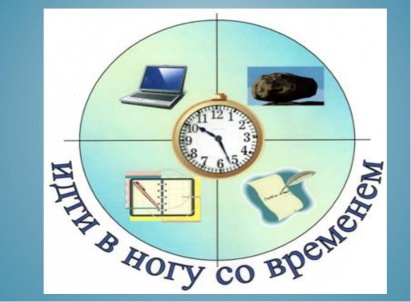 Отчёт МБДОУ № 29 г. Азова по инновационной деятельности  за период 2017 года.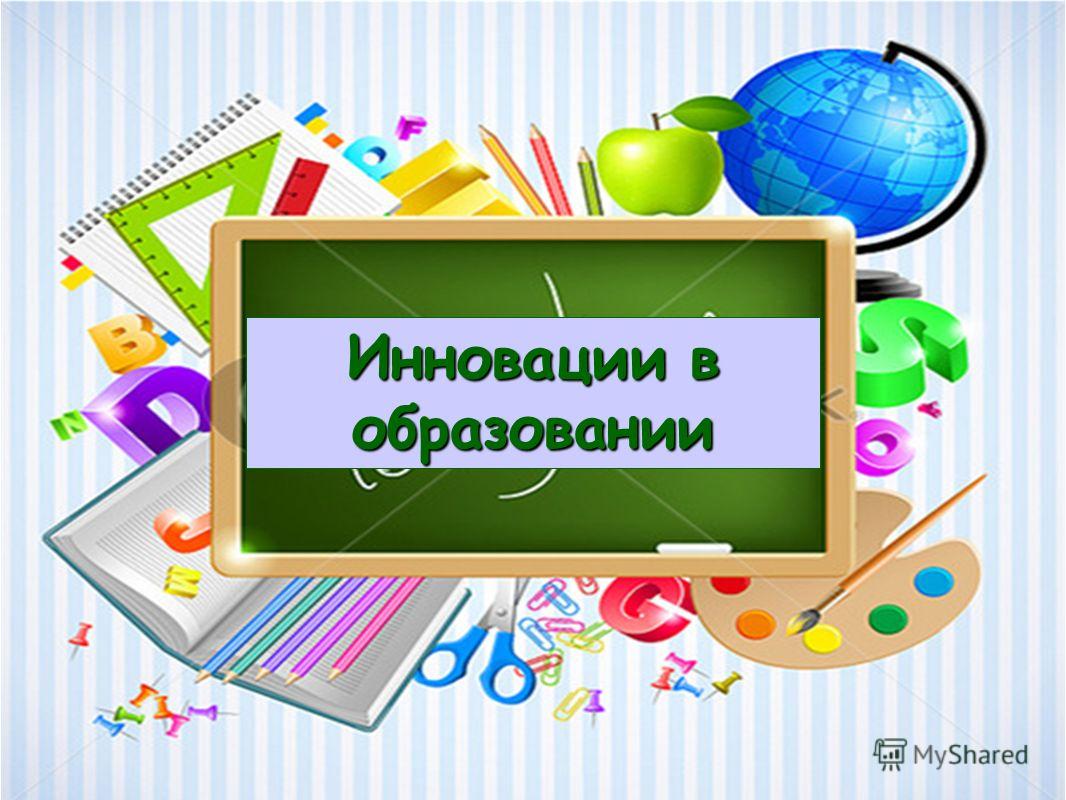 «Человек, дающий РЕБЁНКУ новое – НОВАТОР!Человек, приобщающий РЕБЁНКА к прошлому –       МЫСЛИТЕЛЬ!Человек,  дающий  молодому поколению  пример  РАЗУМНОГО  -    ВЕЛИКИЙ Учитель!»В современном обществе происходят динамичные изменения, которые характеризуются огромным количеством нововведений. Инновации – это уже жизненная потребность нынешнего времени. Инновационные процессы являются закономерностью развития современного дошкольного образования. Сегодня ДОУ шагает в ногу со временем, выступая активным носителем инновационной педагогической культуры.Все мы, взрослые люди, в определённые периоды времени – дети, родители, бабушки, дедушки. Потребность человека в комфортной безопасной образовательной среде для своего ребёнка вышла на первое место в мире. Поэтому, создание личностно-ориентированной образовательной среды в ДОУ, позволяющей формировать условия для полноценного физического, духовного,  психоэмоционального здоровья, межличностного, группового развивающего взаимодействия детей, родителей, педагогов и специалистов – важнейшая составляющая всего инновационного процесса в дошкольном образовании.  Педагогический коллектив МБДОУ № 29 г. Азова, развивая инновационную деятельность, решает задачи:воспитывать социально–личностные качества дошкольников, умеющих мыслить неординарно и творчески; развивать инициативность, любознательность, произвольность, способность к творческому самовыражению, стимулировать коммуникативную, познавательную, игровую и другую активность детей в различных видах деятельности; научить детей применять современные инновационные технологии, направленные на успешную социализацию личности в обществе и повышения уровня интеллектуального мышления и креативного воображения.                                                         Решаются эти задачи в современном, высокопрофессиональном, конкурентоспособном, самом крупном в нашем городе и  регионе  дошкольном образовательном учреждении.Мы называем свой детский сад «Детским садом будущего»!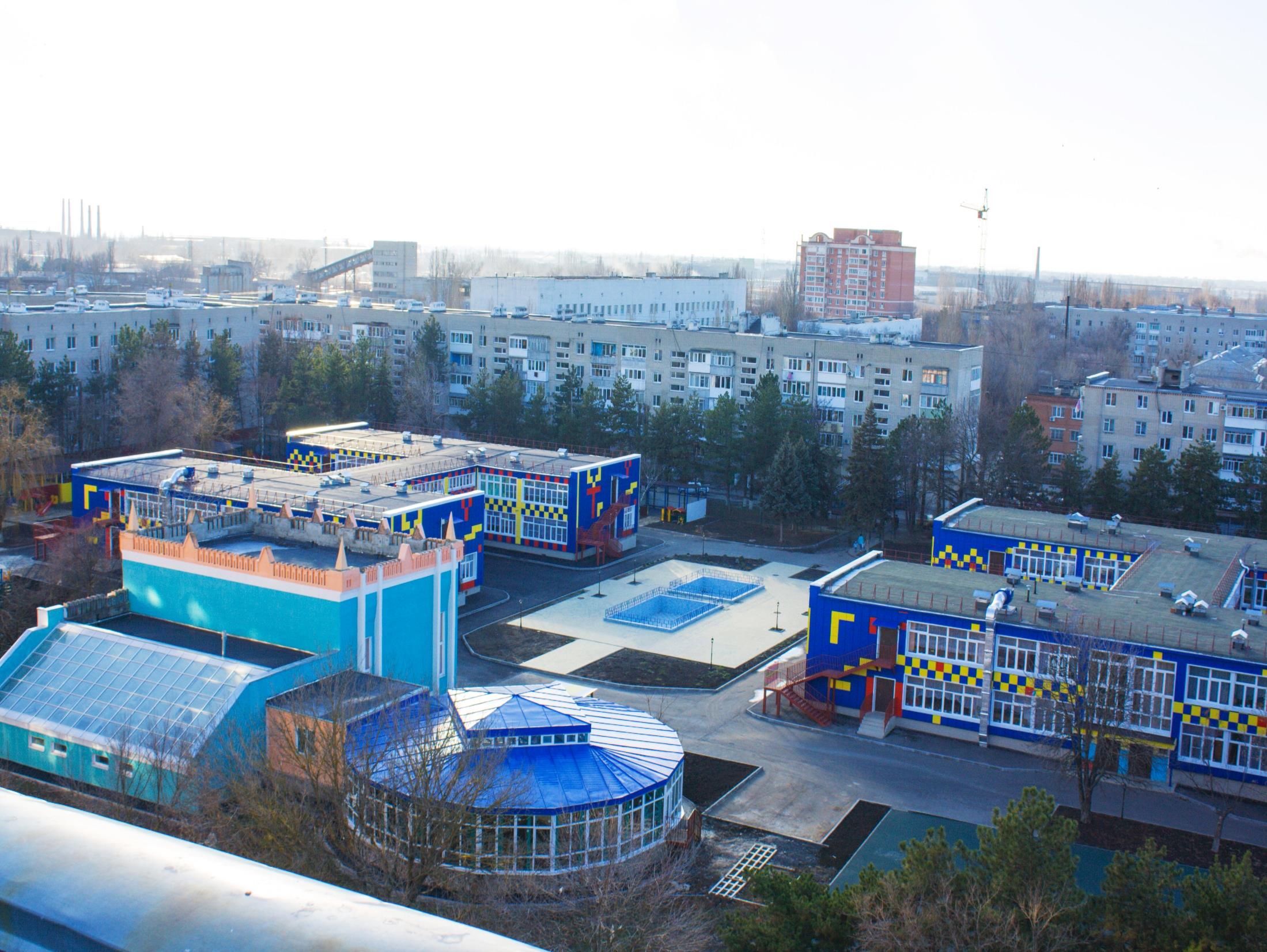 МБДОУ № 29 г. Азова - это – территория безопасности  и  здоровьесбережения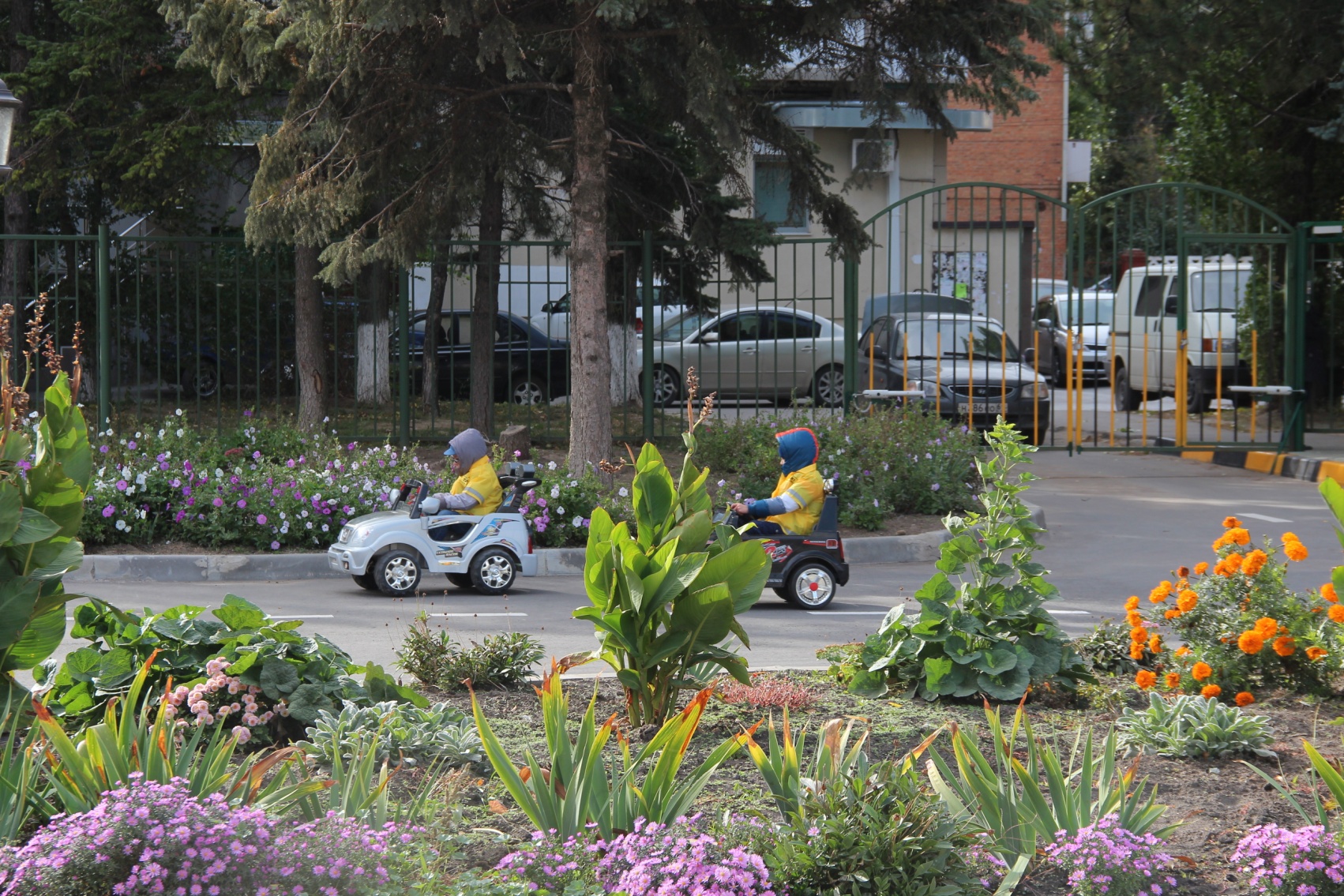 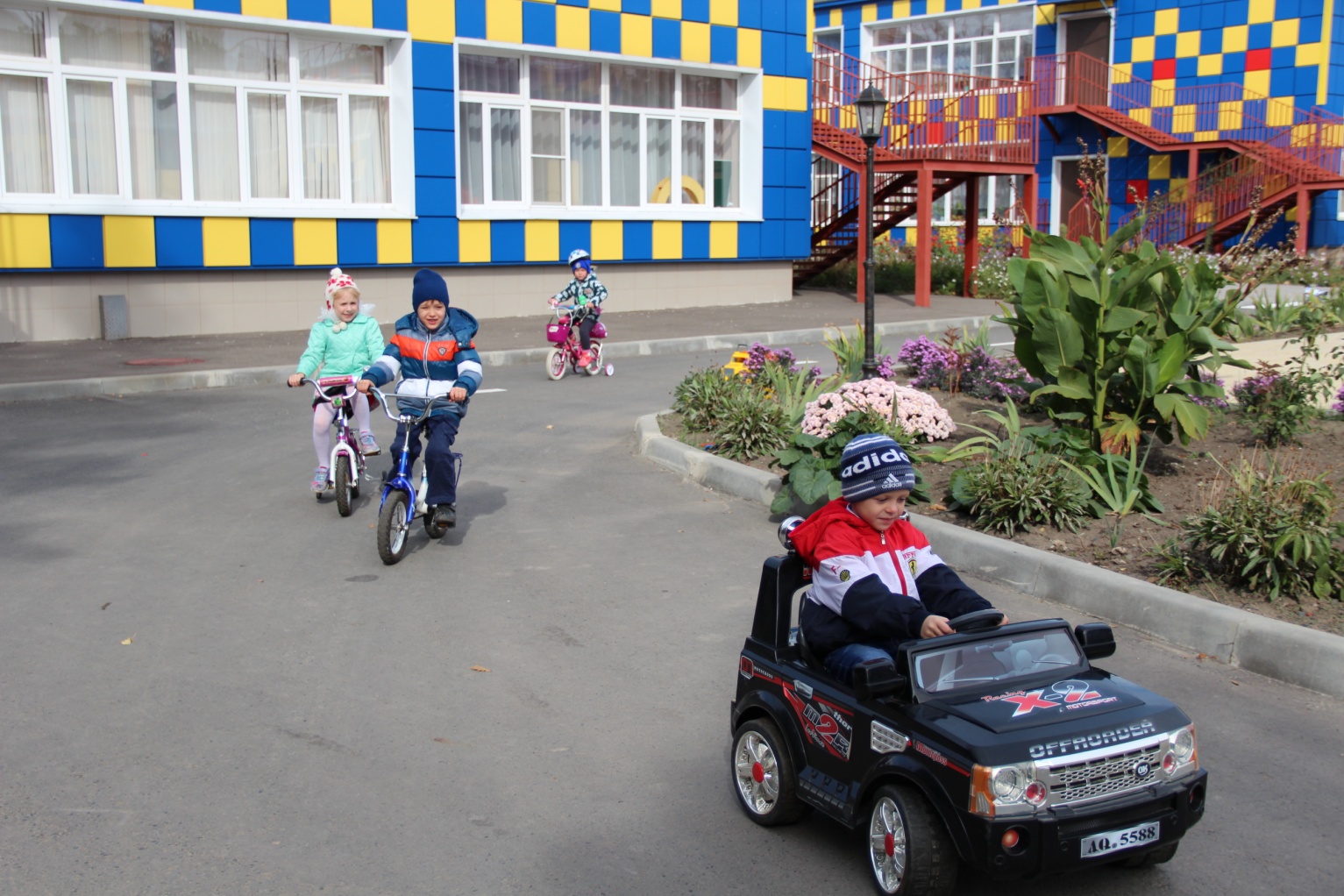 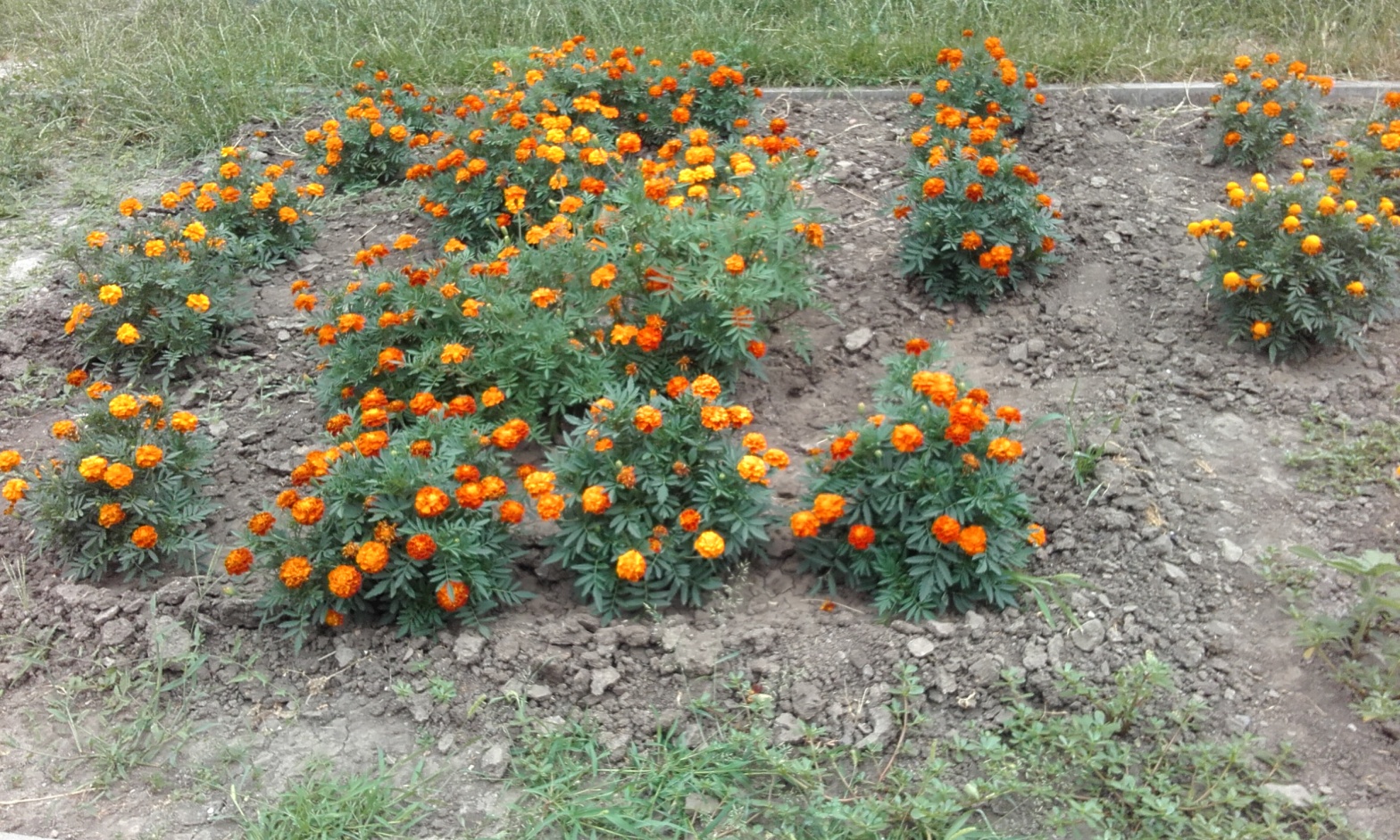 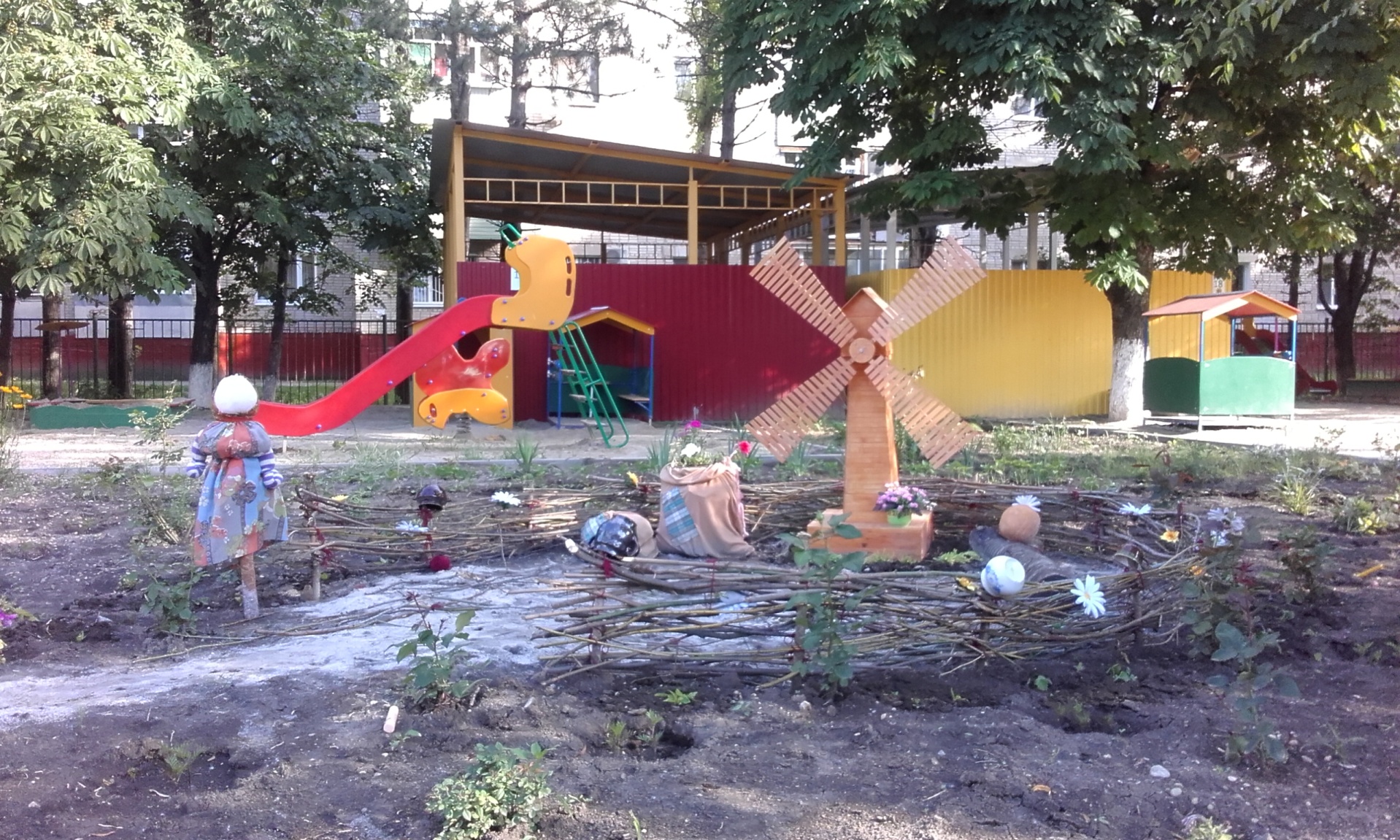 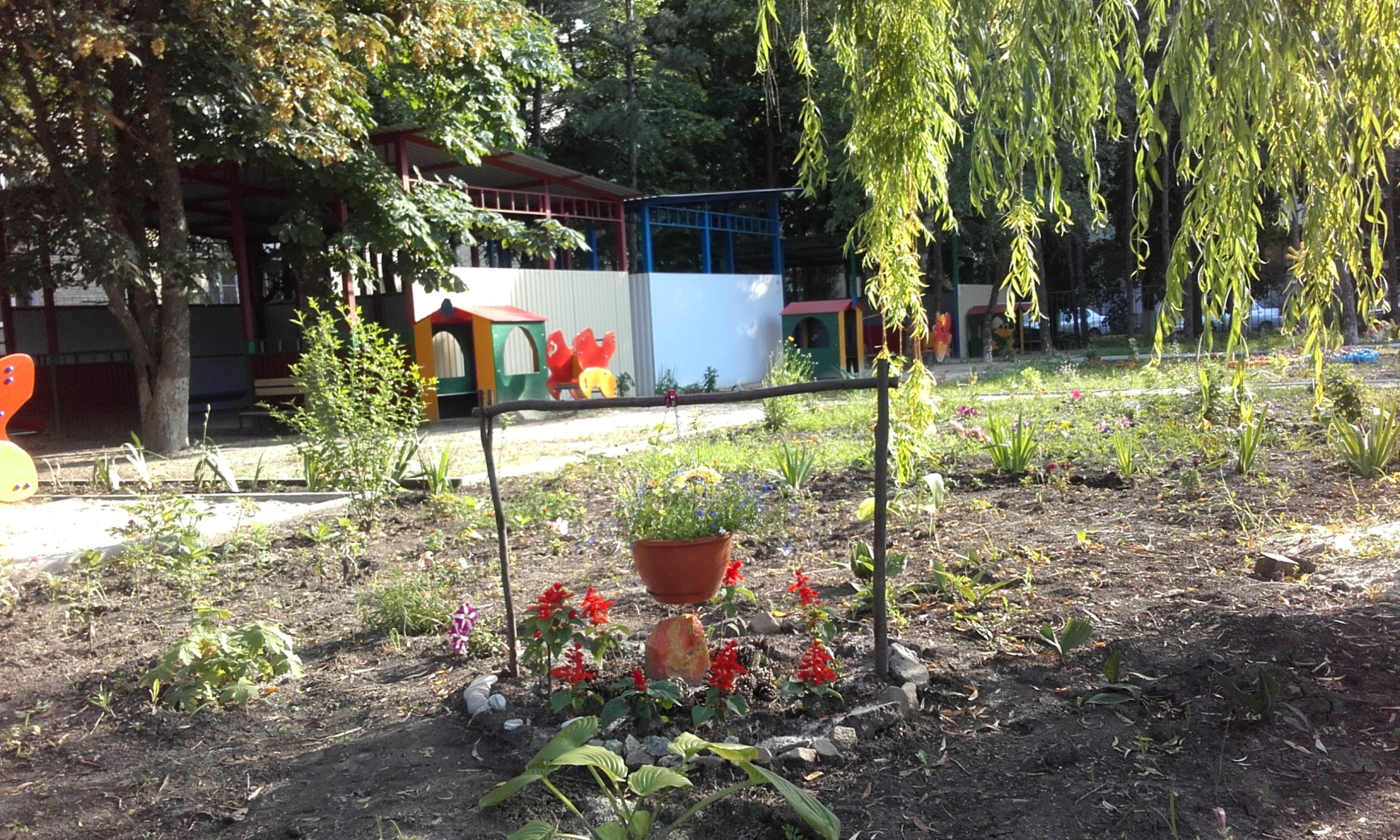 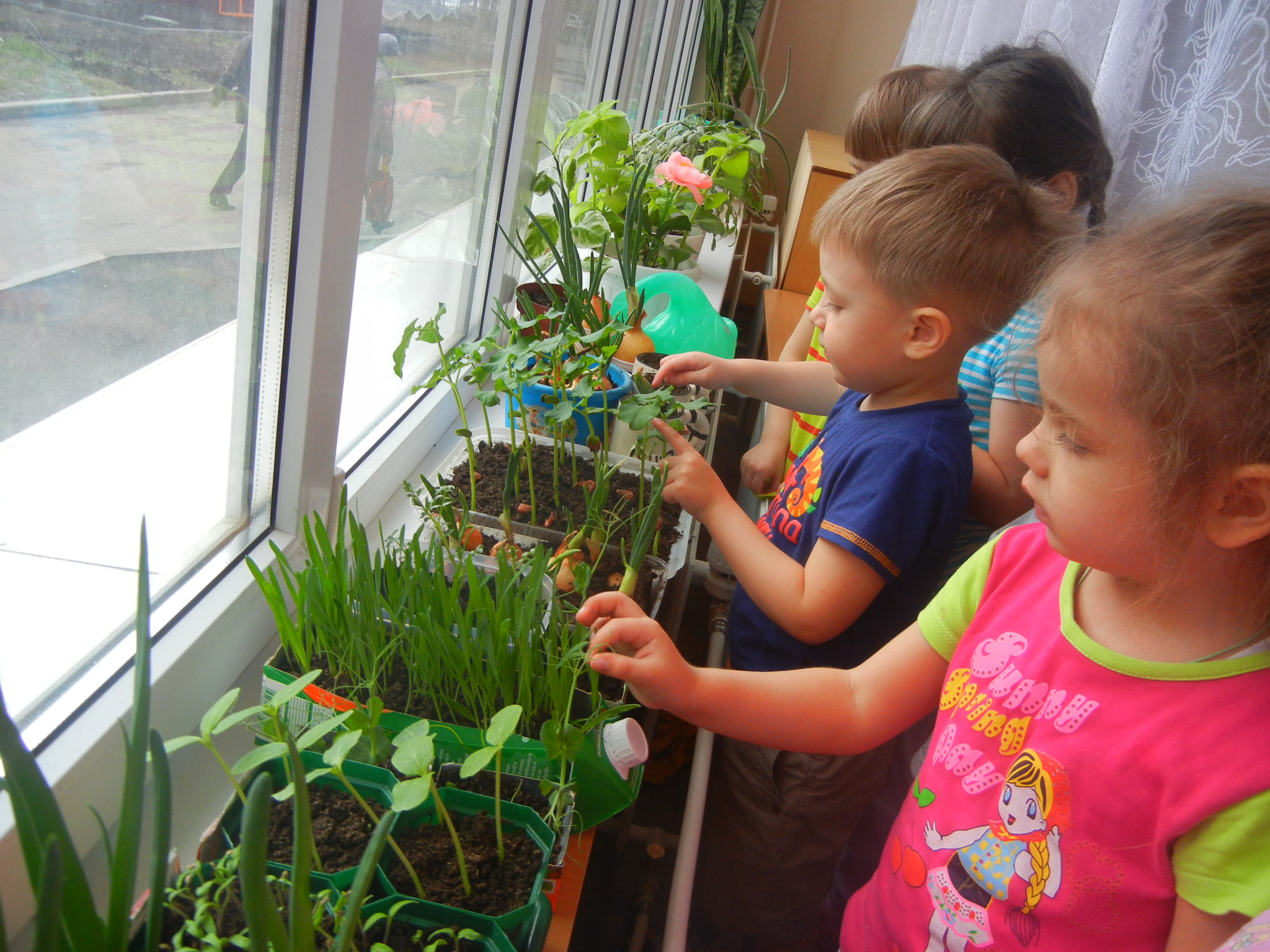 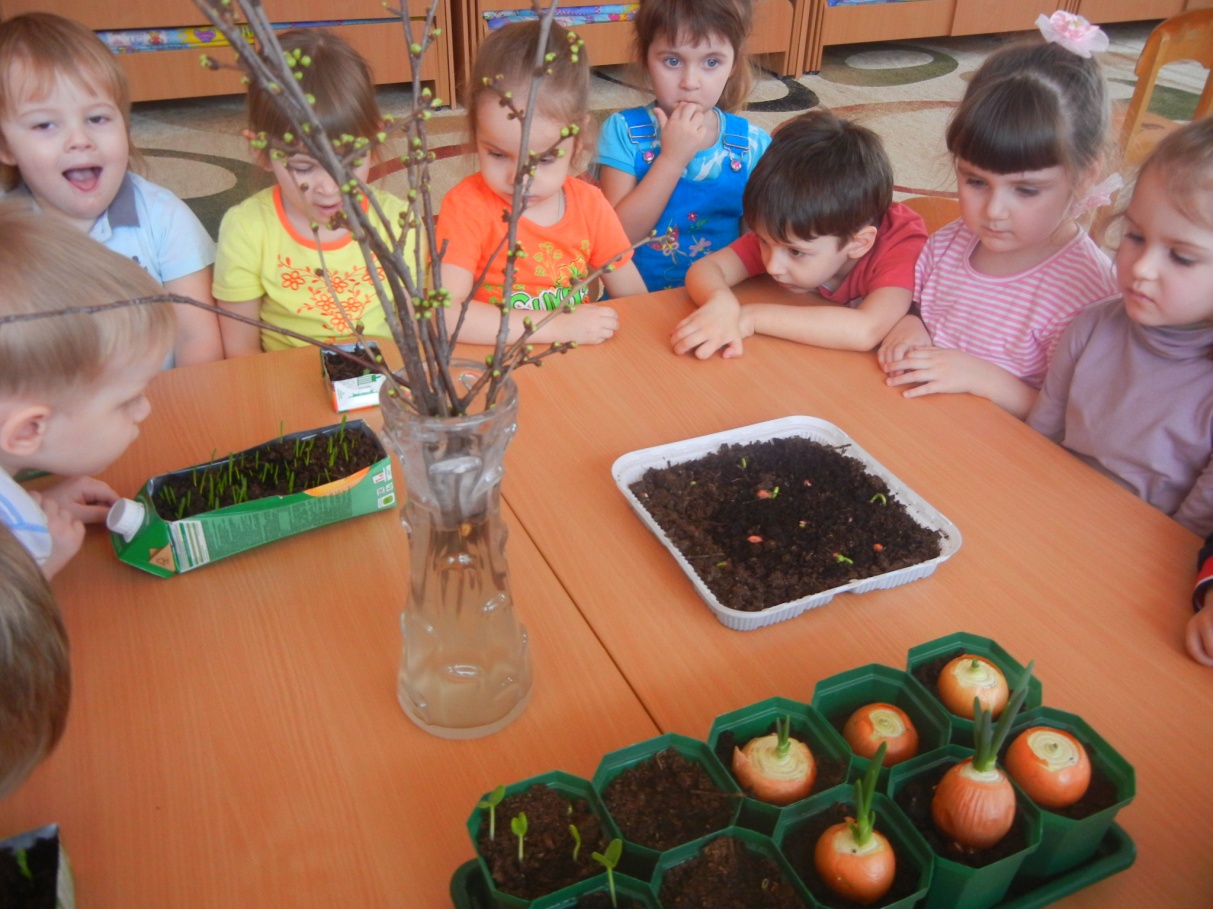 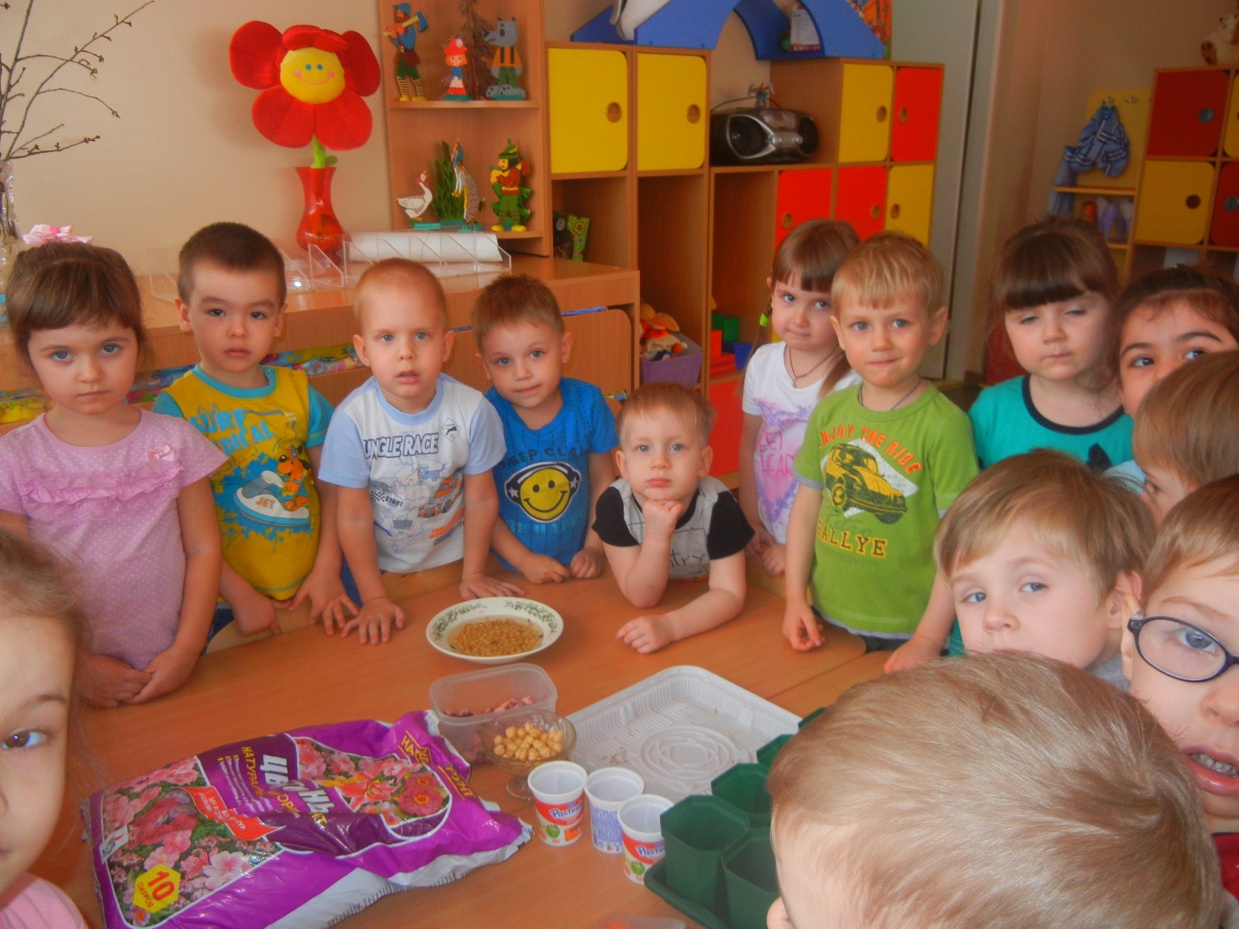 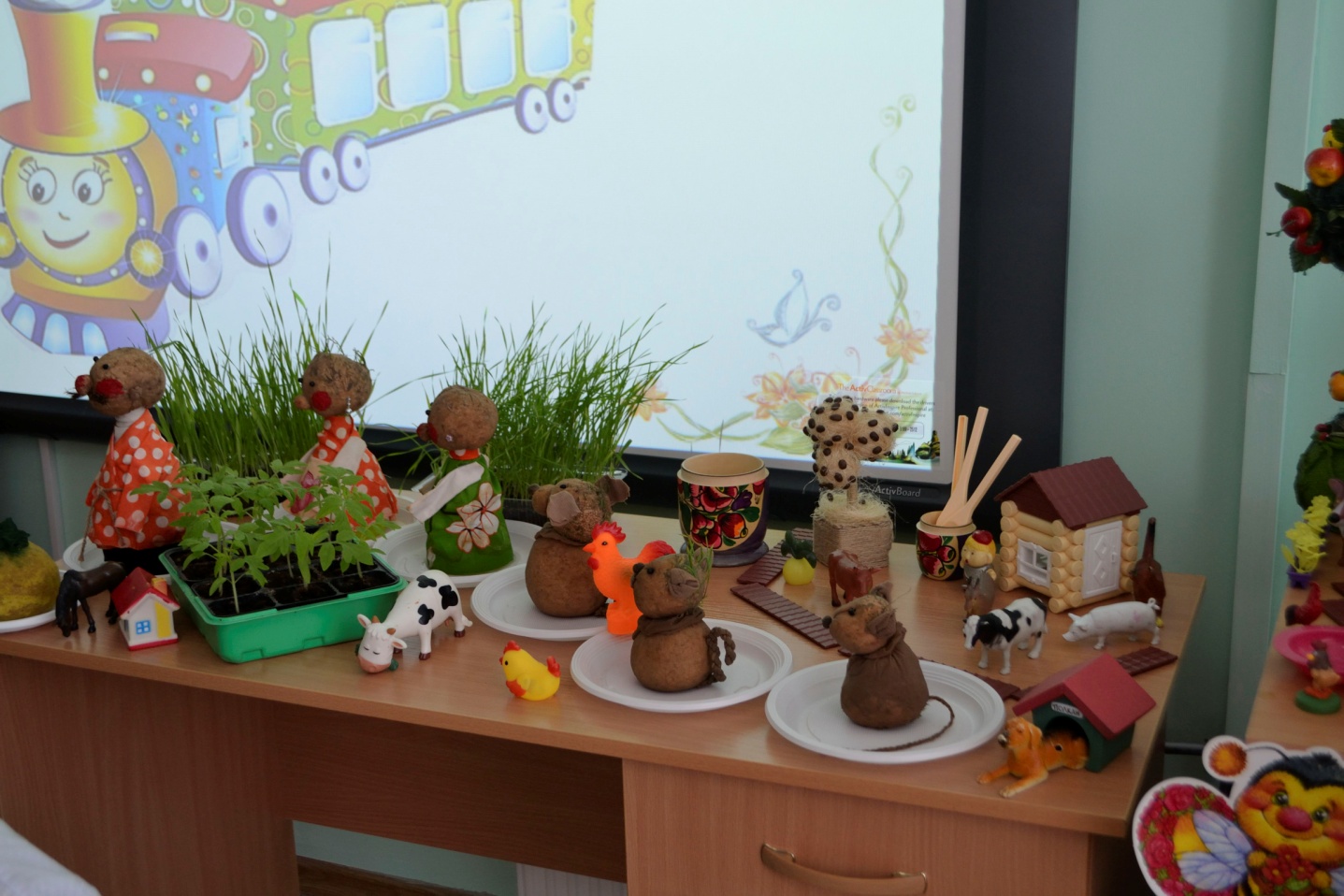 Это – территория творчества, самореализации,                        поиска и поддержки детской одарённости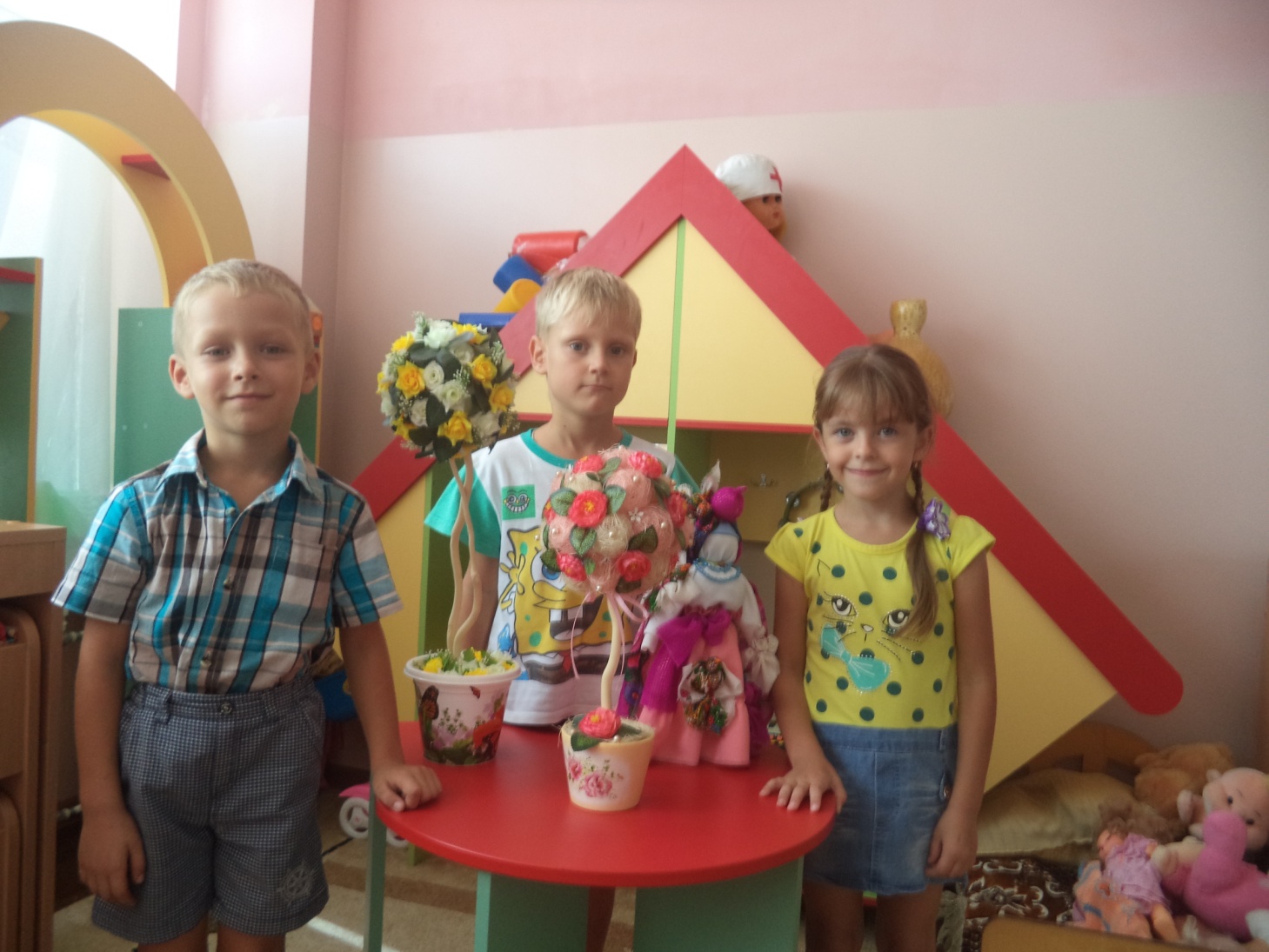 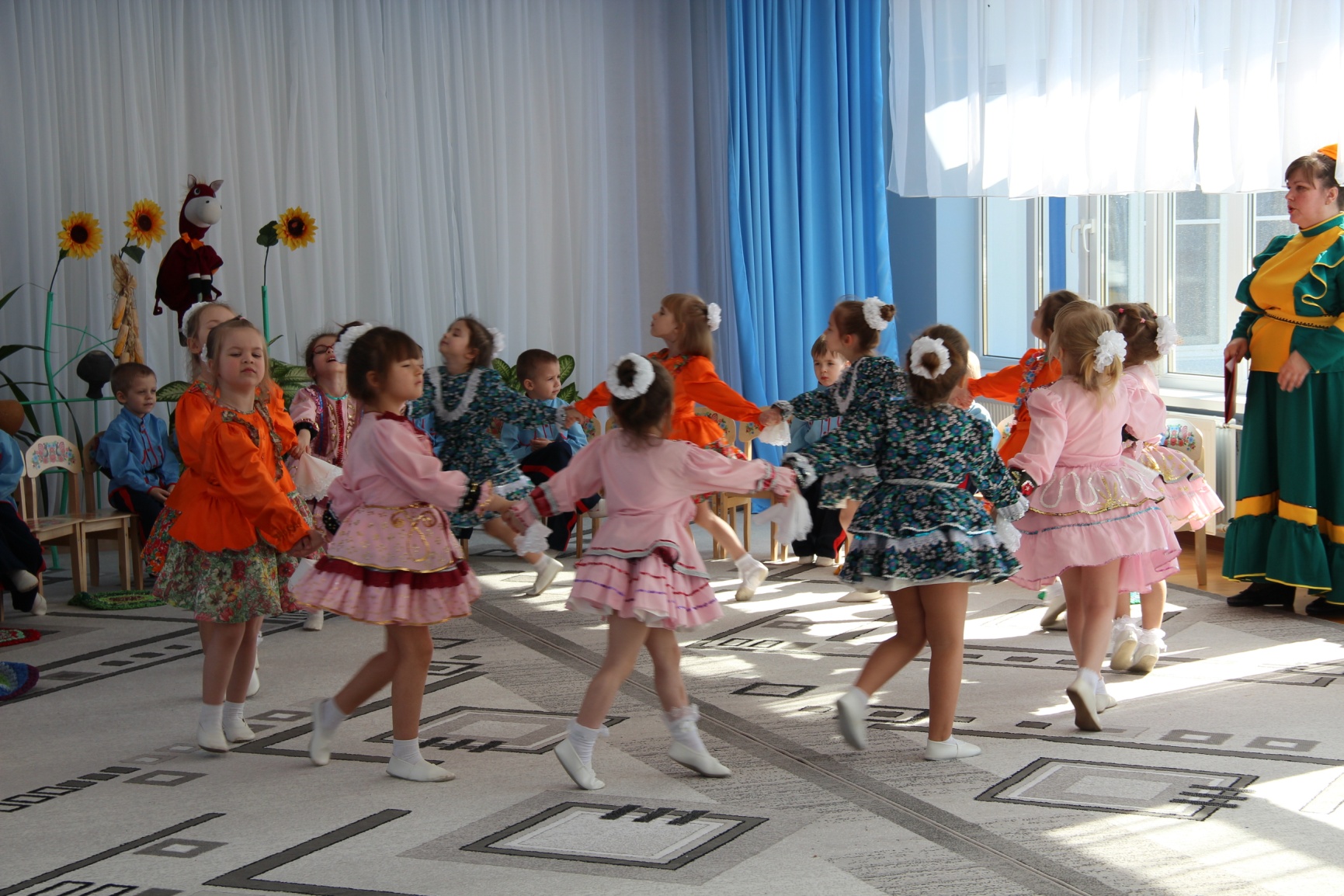 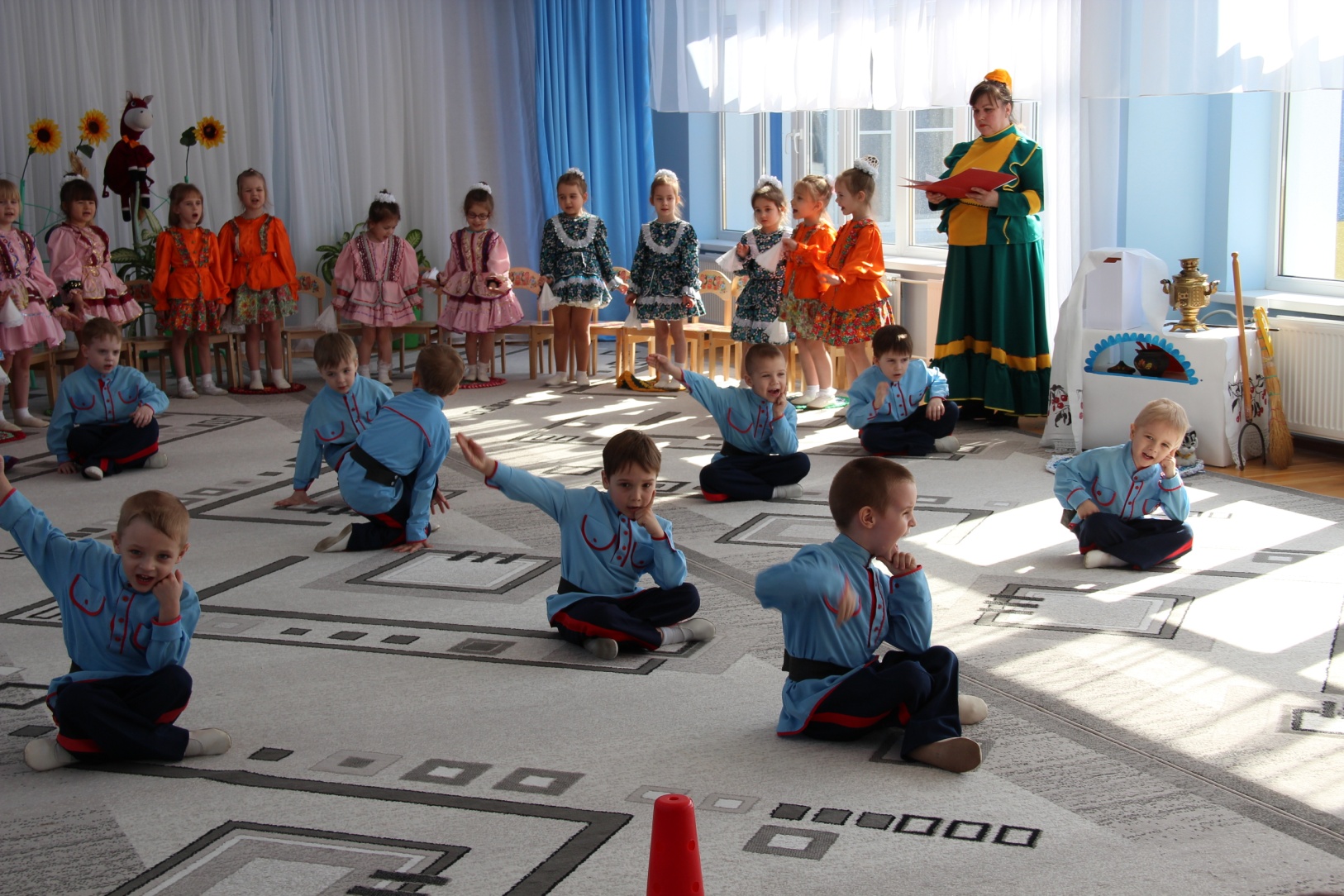 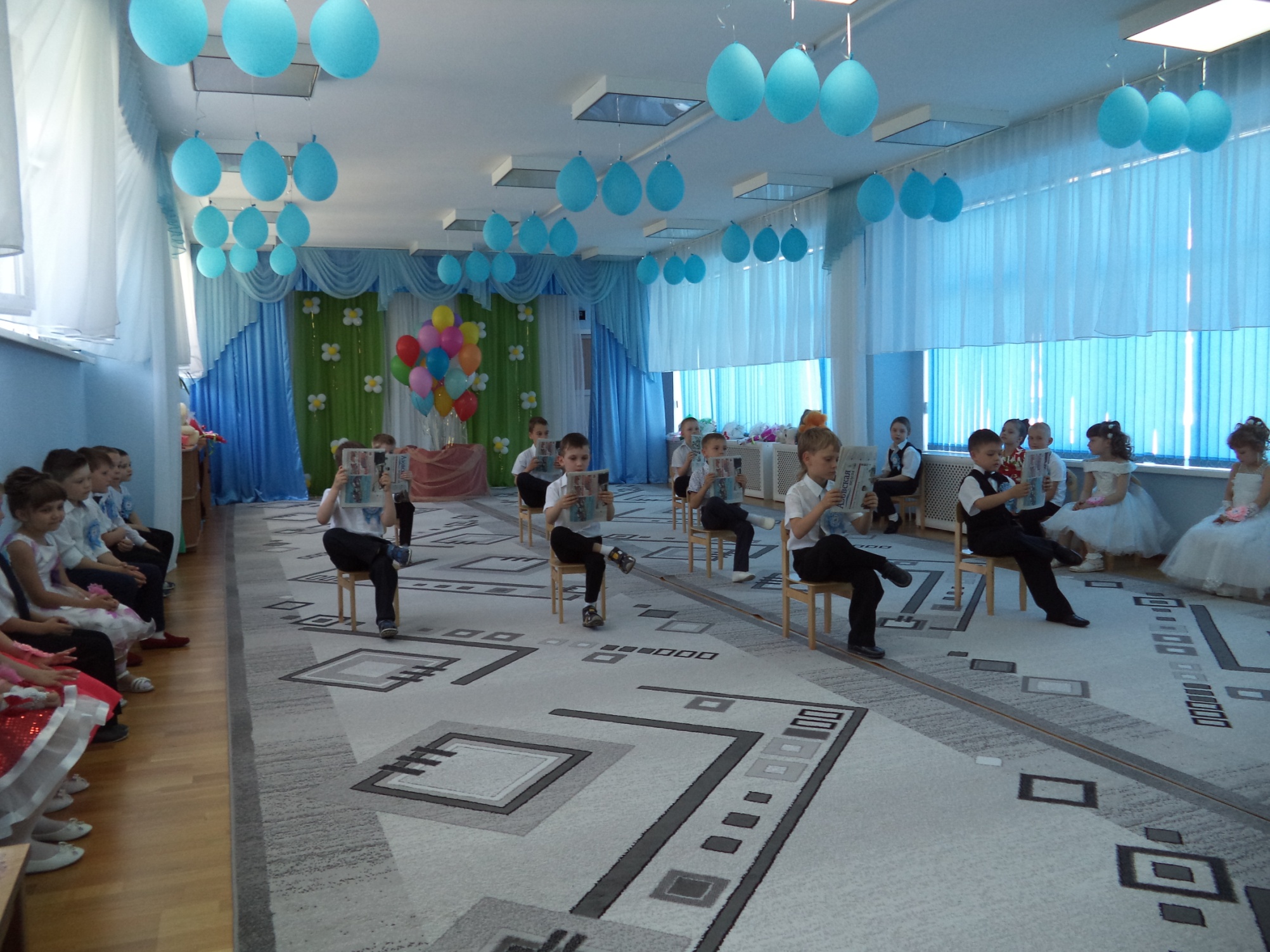 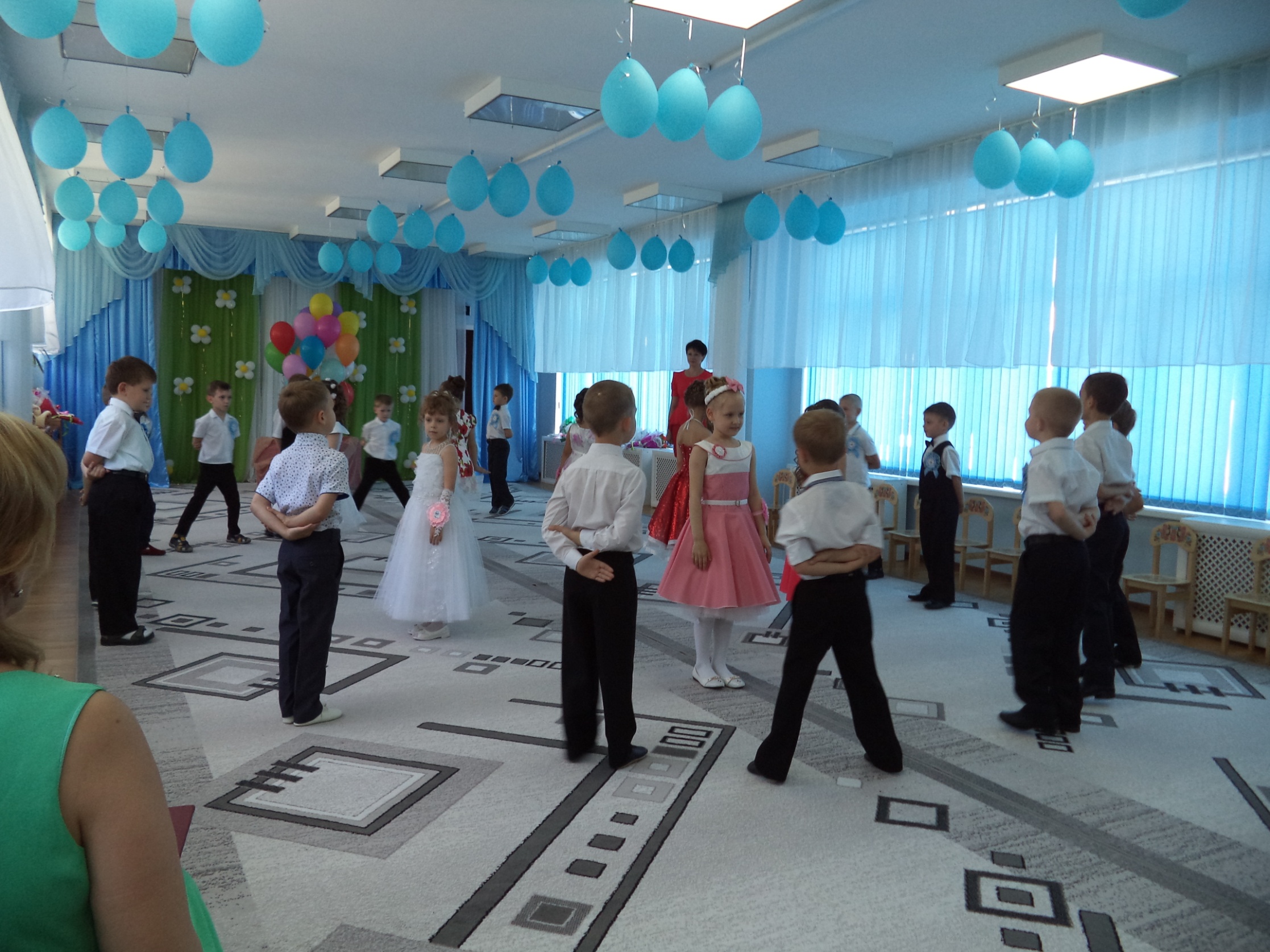 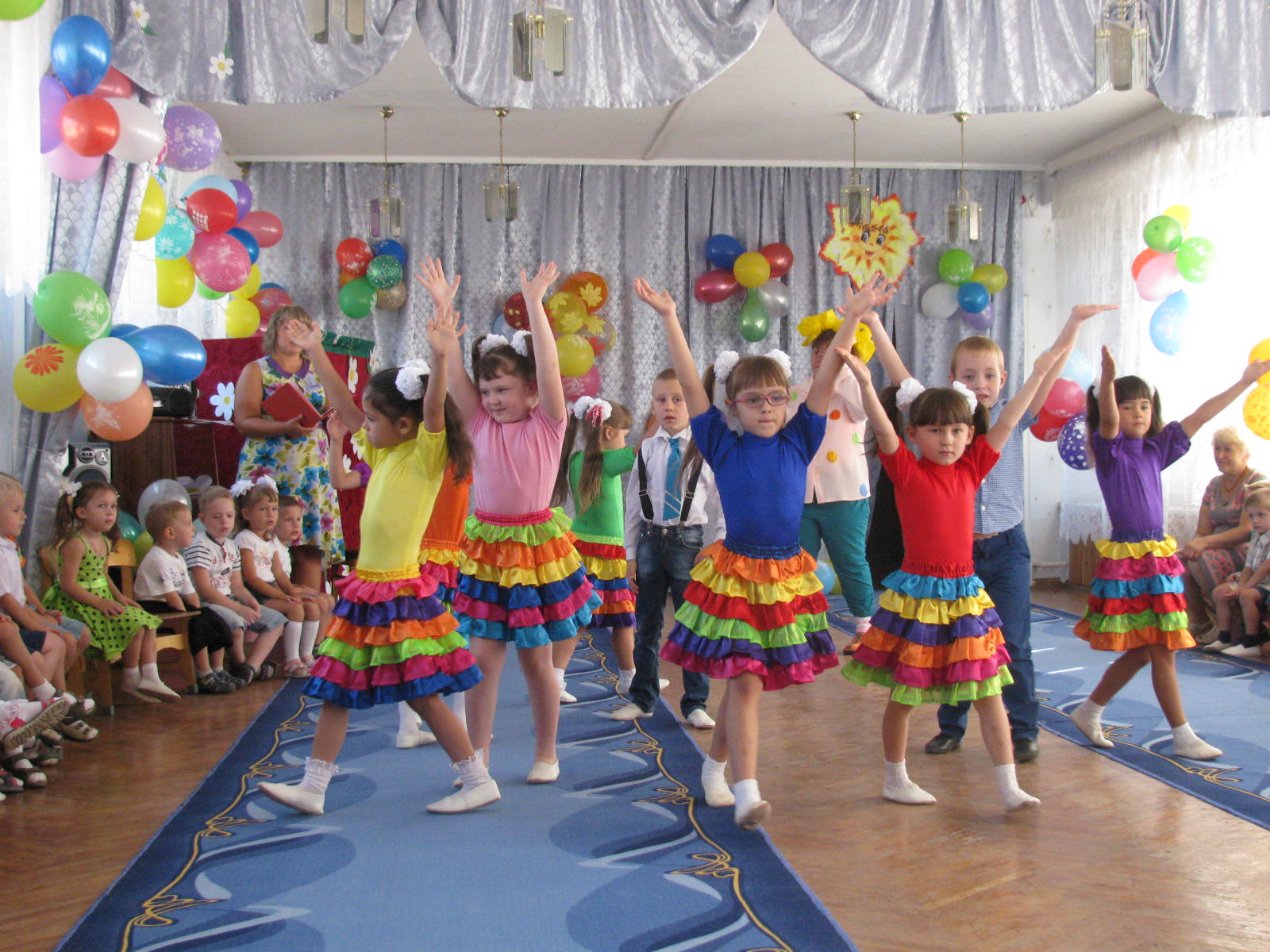 Это – особенный,  неповторимый   ДОМ     Радости,    Успеха,  СЧАСТЛИВОГО ДЕТСТВА!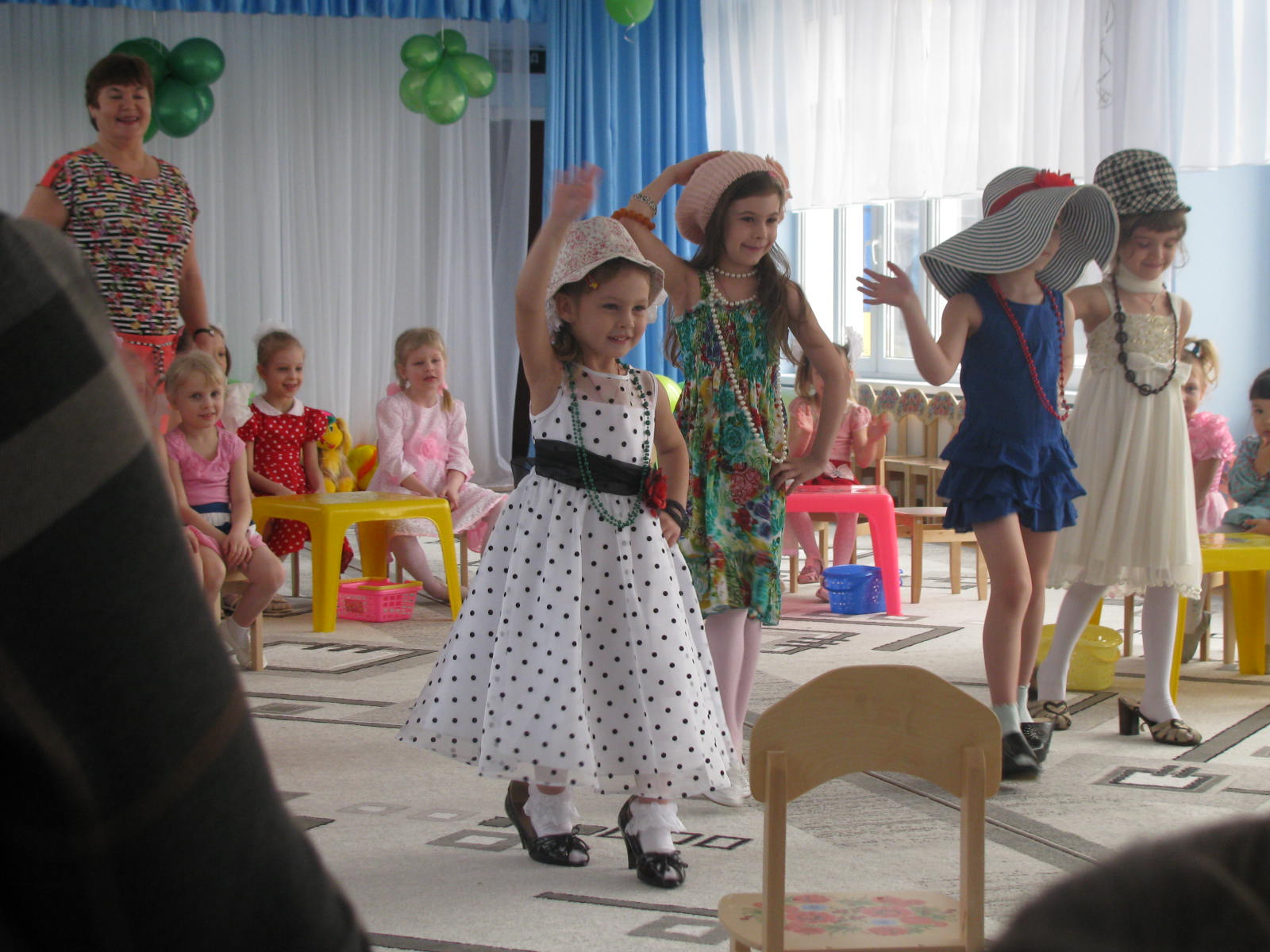 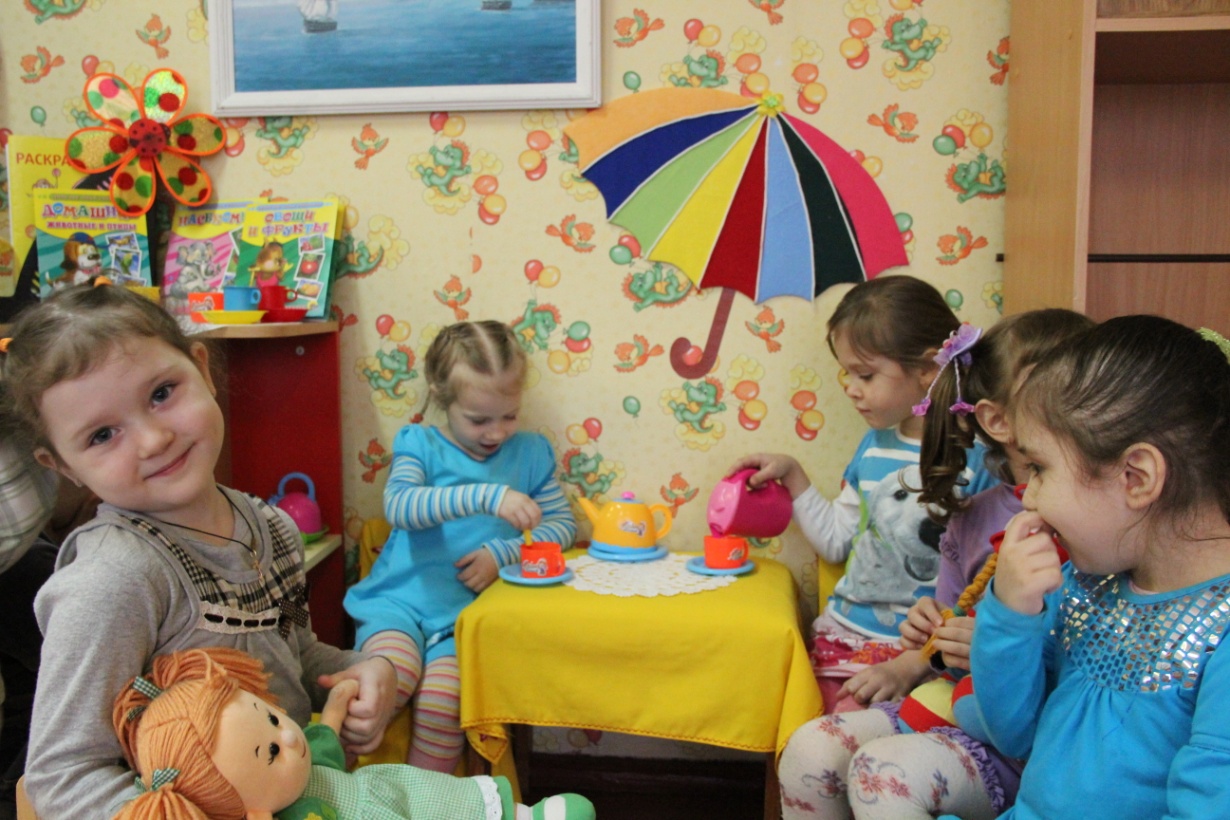 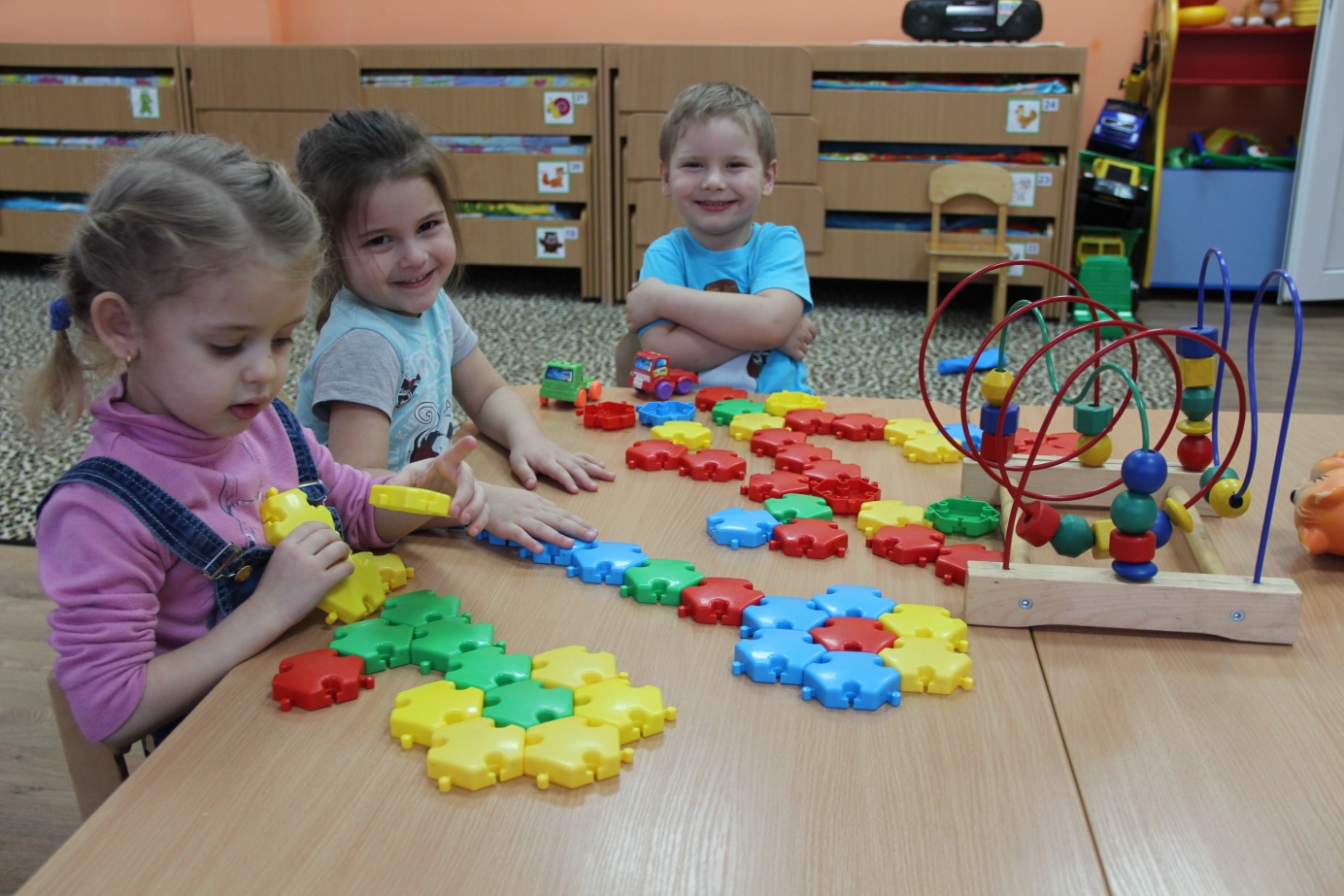 Это – территория развития интеллекта, формирования интереса, освоения нового через важнейший вид детской деятельности - игруЭТО – здоровые, активные дети, крепкие   молодые   родители, благоприятные  условия для занятий физической культурой как в детском саду, так и в семье.ЭТО – будущее нашей нации!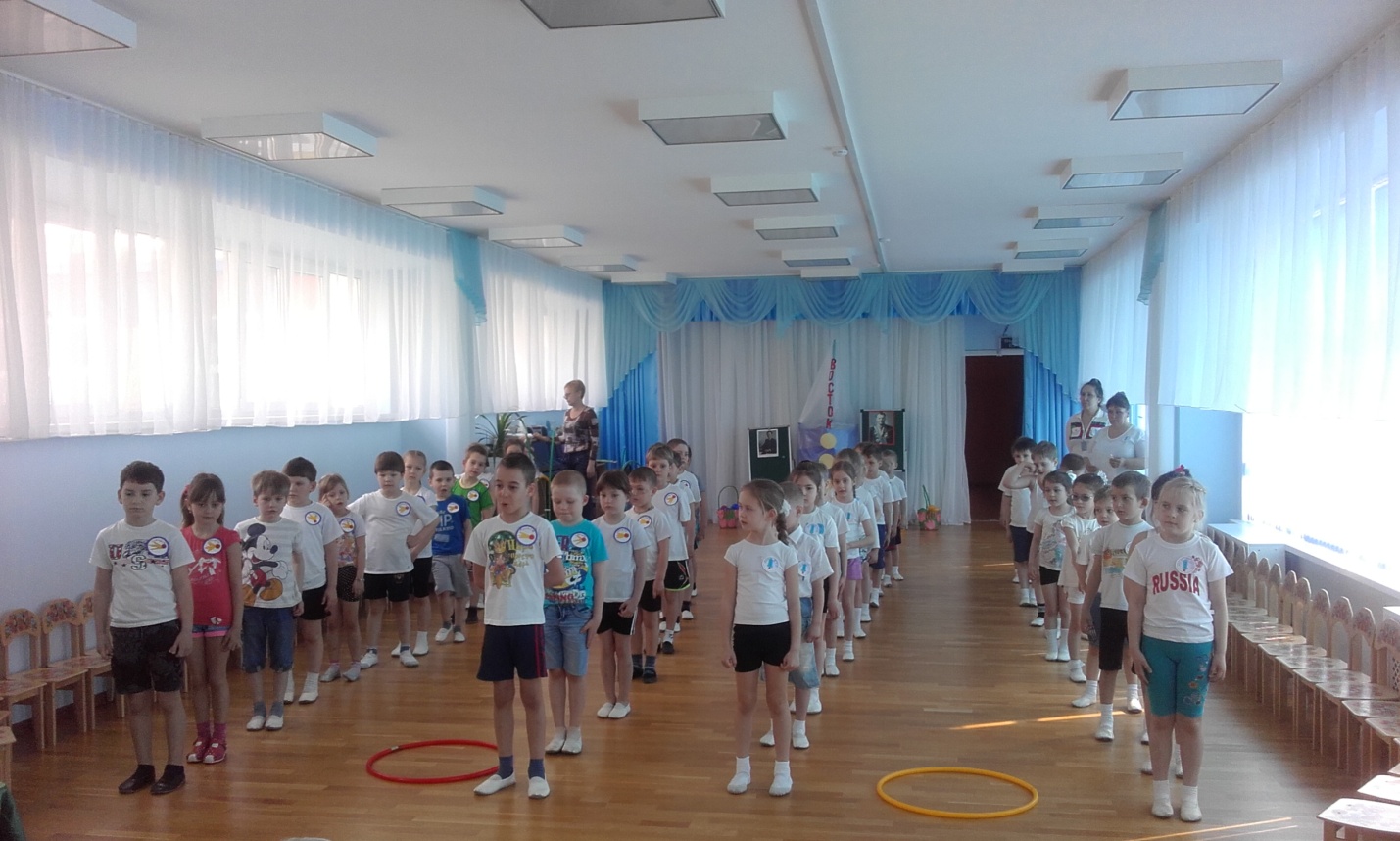 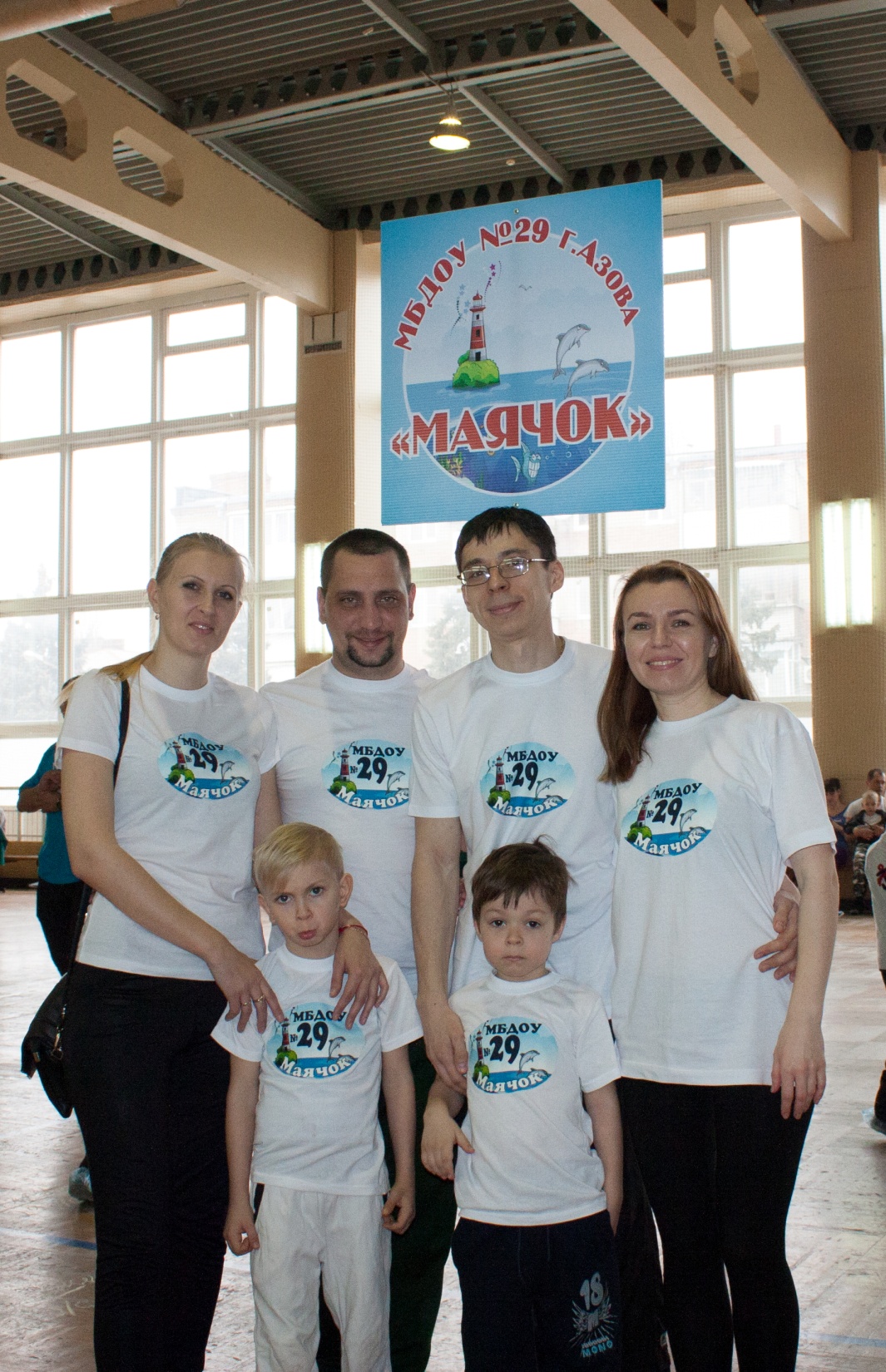 Важнейшим направлением инновационной деятельности  в МБДОУ №29 г. Азова выступает ЗДОРОВЬЕСБЕРЕЖЕНИЕ.  С 23  по 27 октября в ДОУ прошла МЕТОДИЧЕСКАЯ   НЕДЕЛЯ   (ПО ФИЗИЧЕСКОМУ РАЗВИТИЮ), посвящённая   ДНЮ народного единства   под названием                                                                                  «Я, ТЫ, ОН, ОНА – вместе дружная СТРАНА!»Здоровьесберегающие технологи, как инновационная деятельность, прочно вошли в жизнь и очень востребованы в дошкольном мире. Педагоги МБДОУ №29 г. Азова широко применяют в практике эту инновацию.Целью здоровьесберегающих технологий является обеспечение ребенку возможности сохранения здоровья, формирование у него необходимых знаний, умений, навыков по здоровому образу жизни.Здоровьесберегающие педагогические технологии включают все аспекты воздействия педагога на здоровье ребенка на разных уровнях — информационном, психологическом, биоэнергетическом.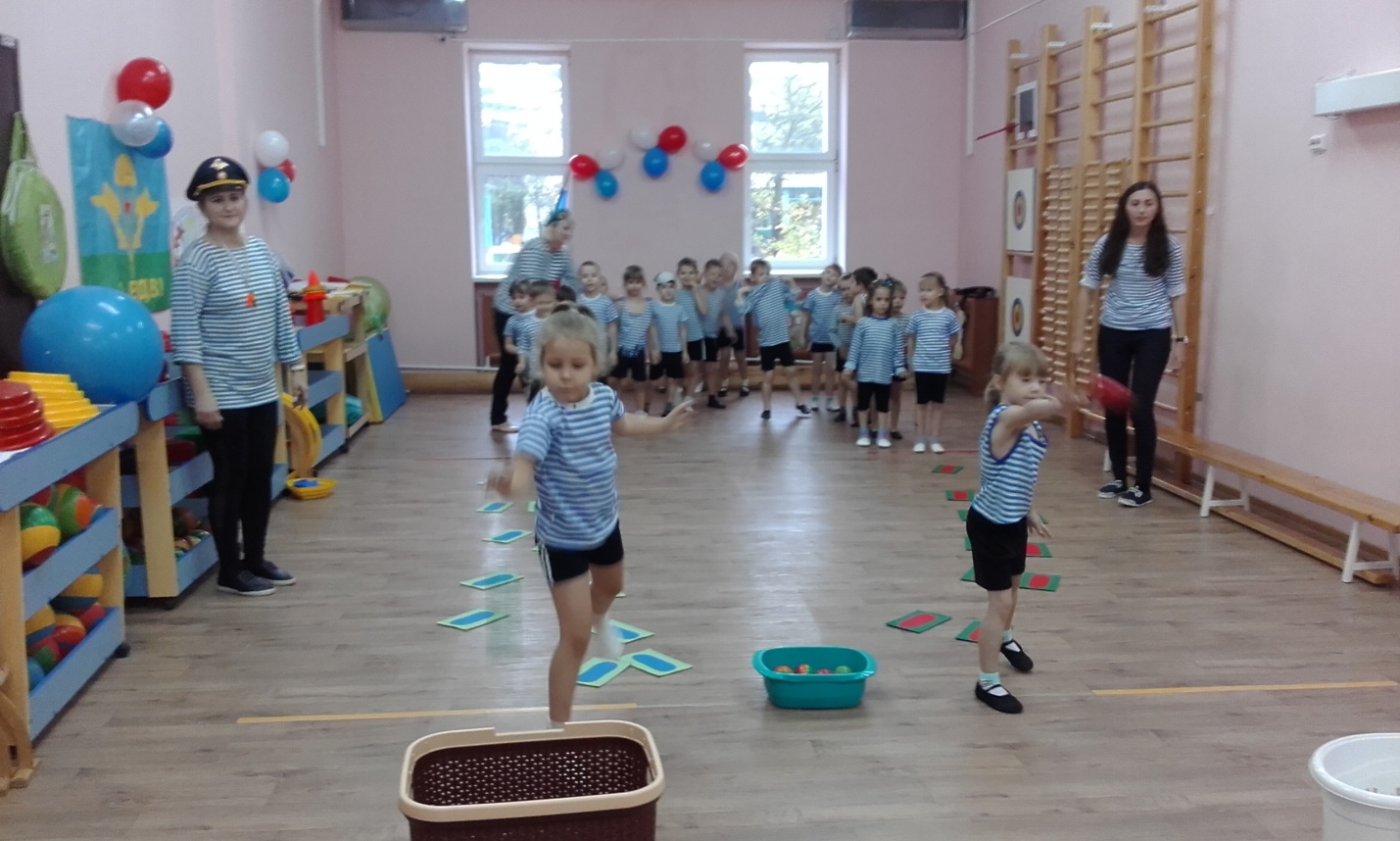 Заряд положительных эмоций, прекрасное настроение, чувство особенной мышечной усталости испытывают и дети, и воспитывающие взрослые в спортивном зале МБДОУ №29 г. Азова!Растите, ДЕТИ, ЗДОРОВЫМИ, УМНЫМИ, СЧАСТЛИВЫМИ!!!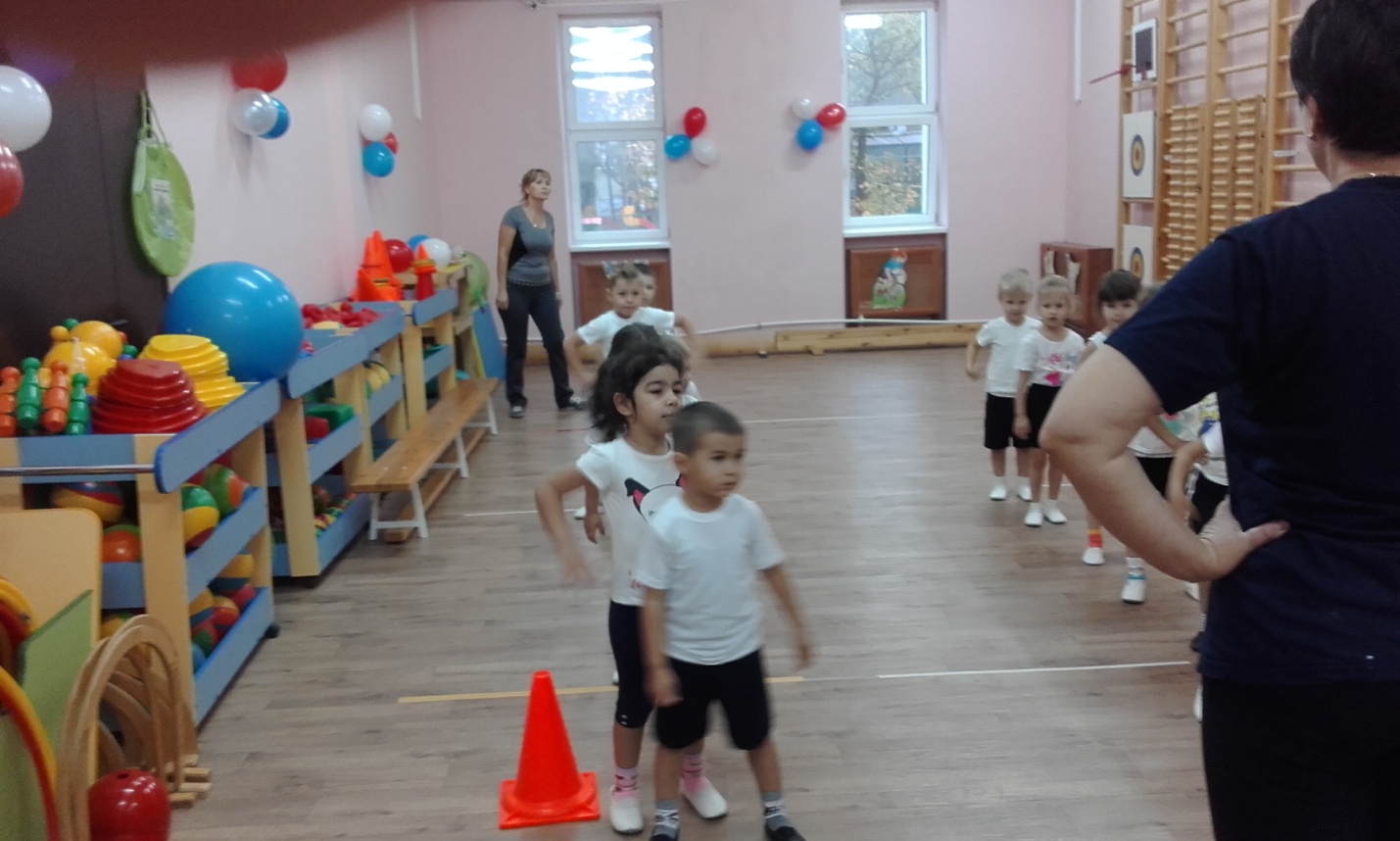 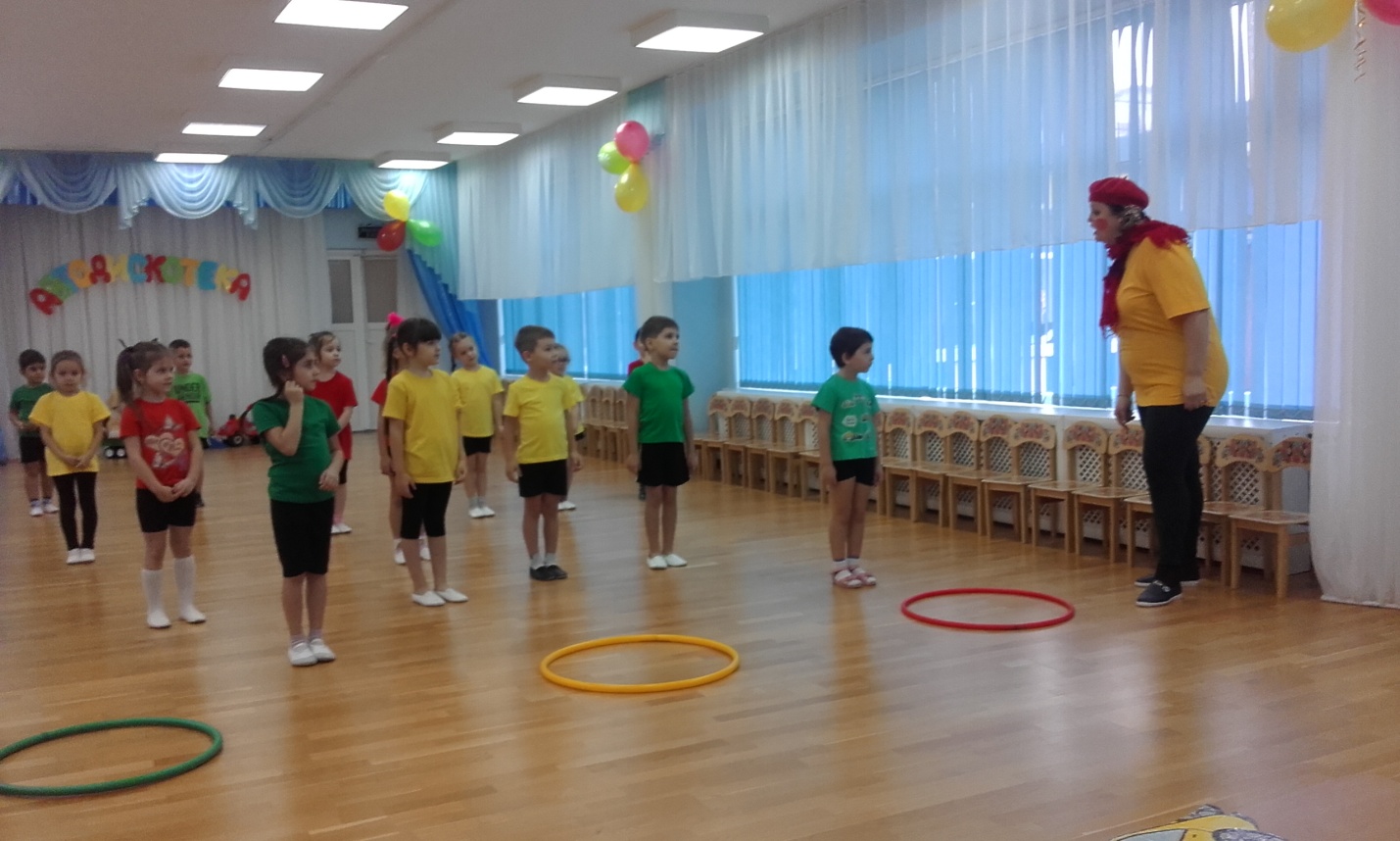 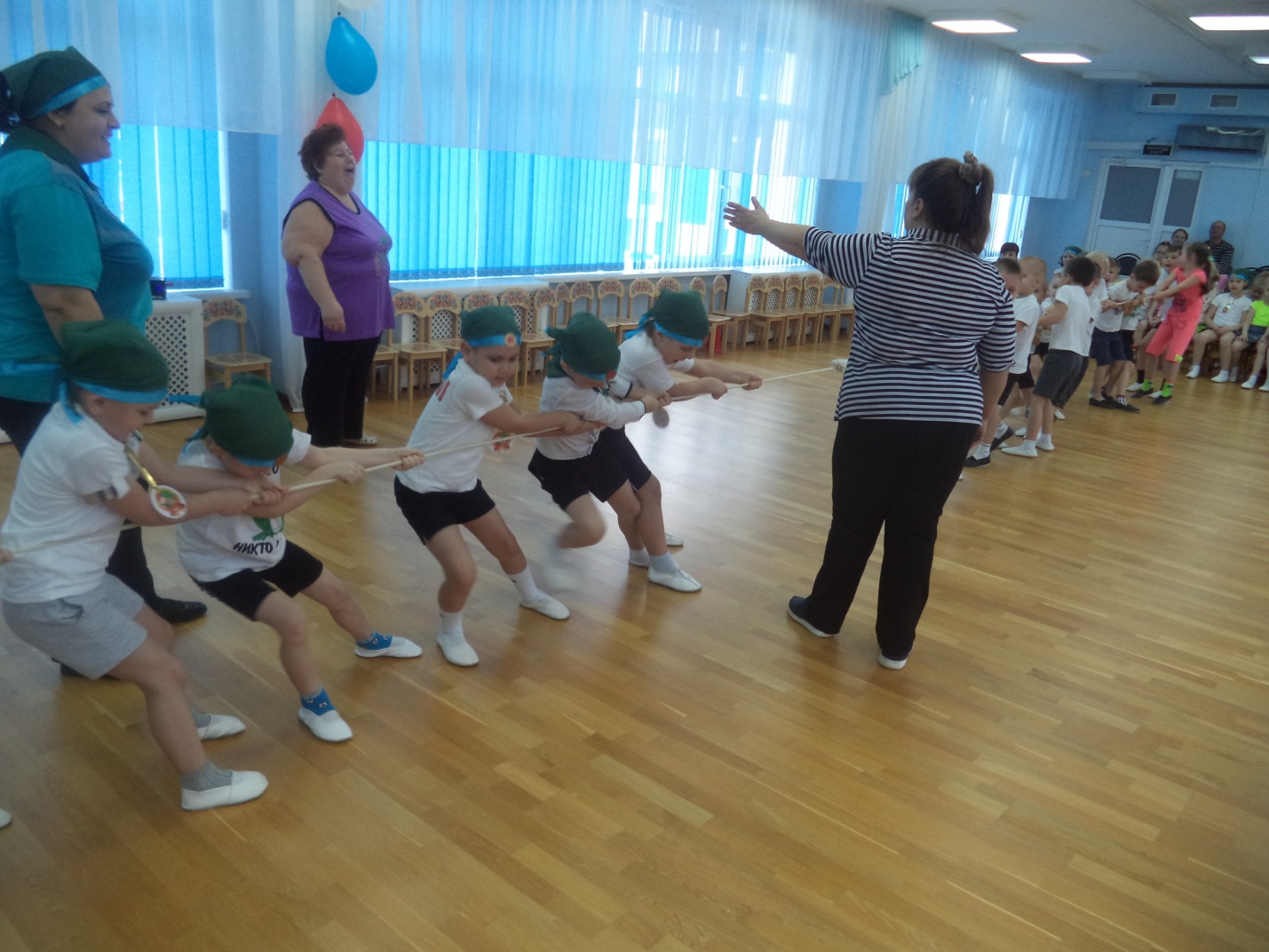 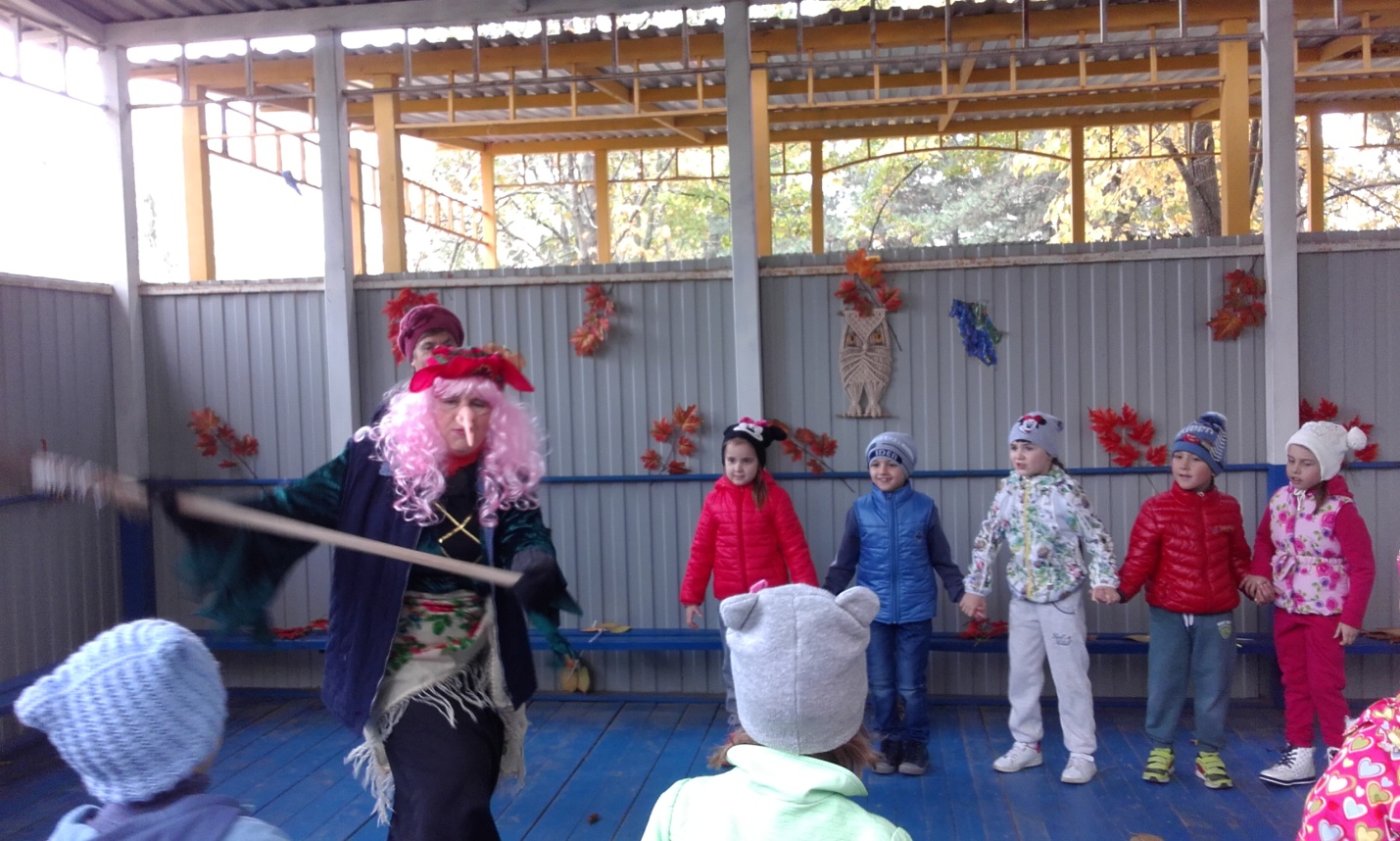 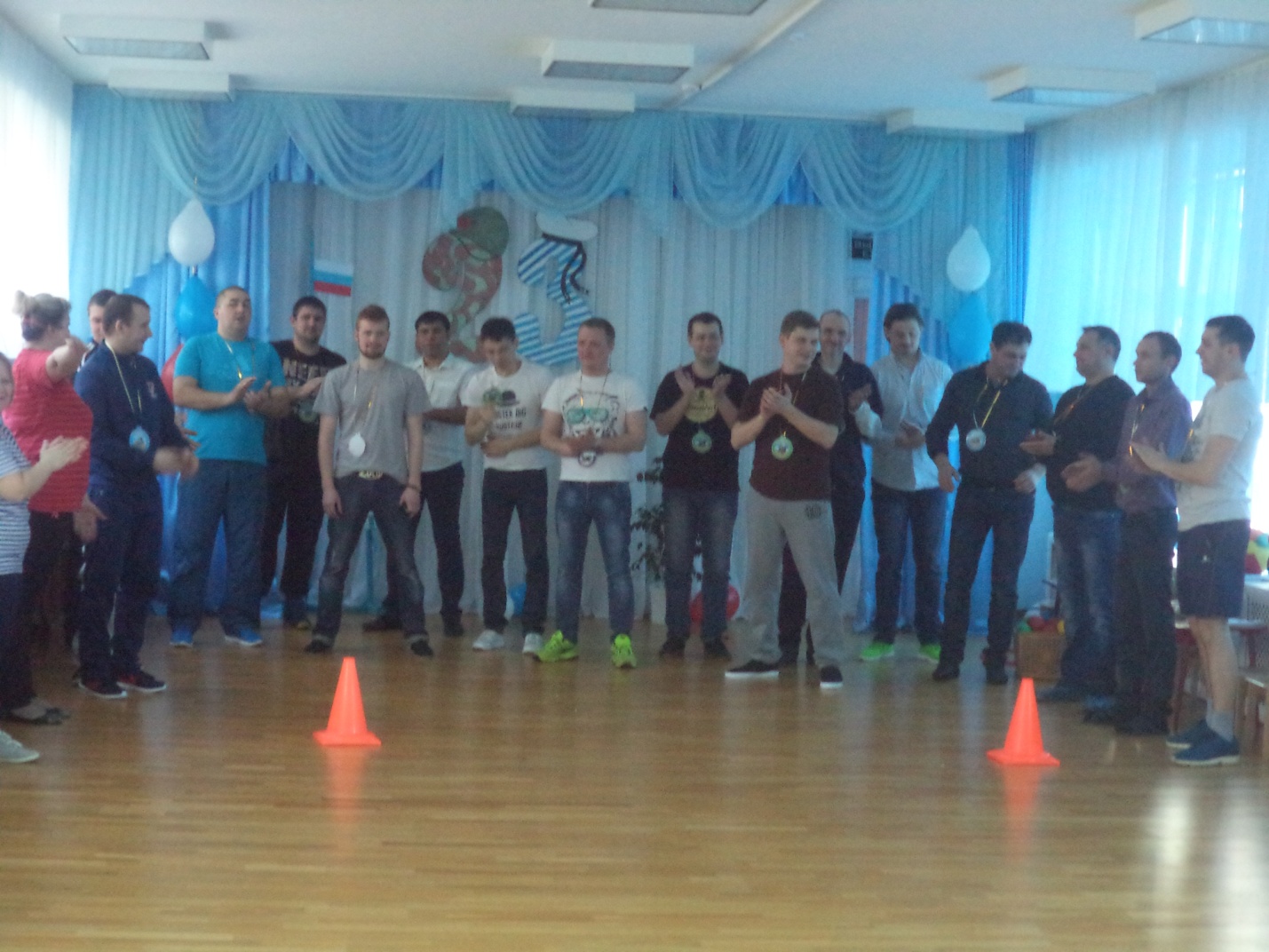 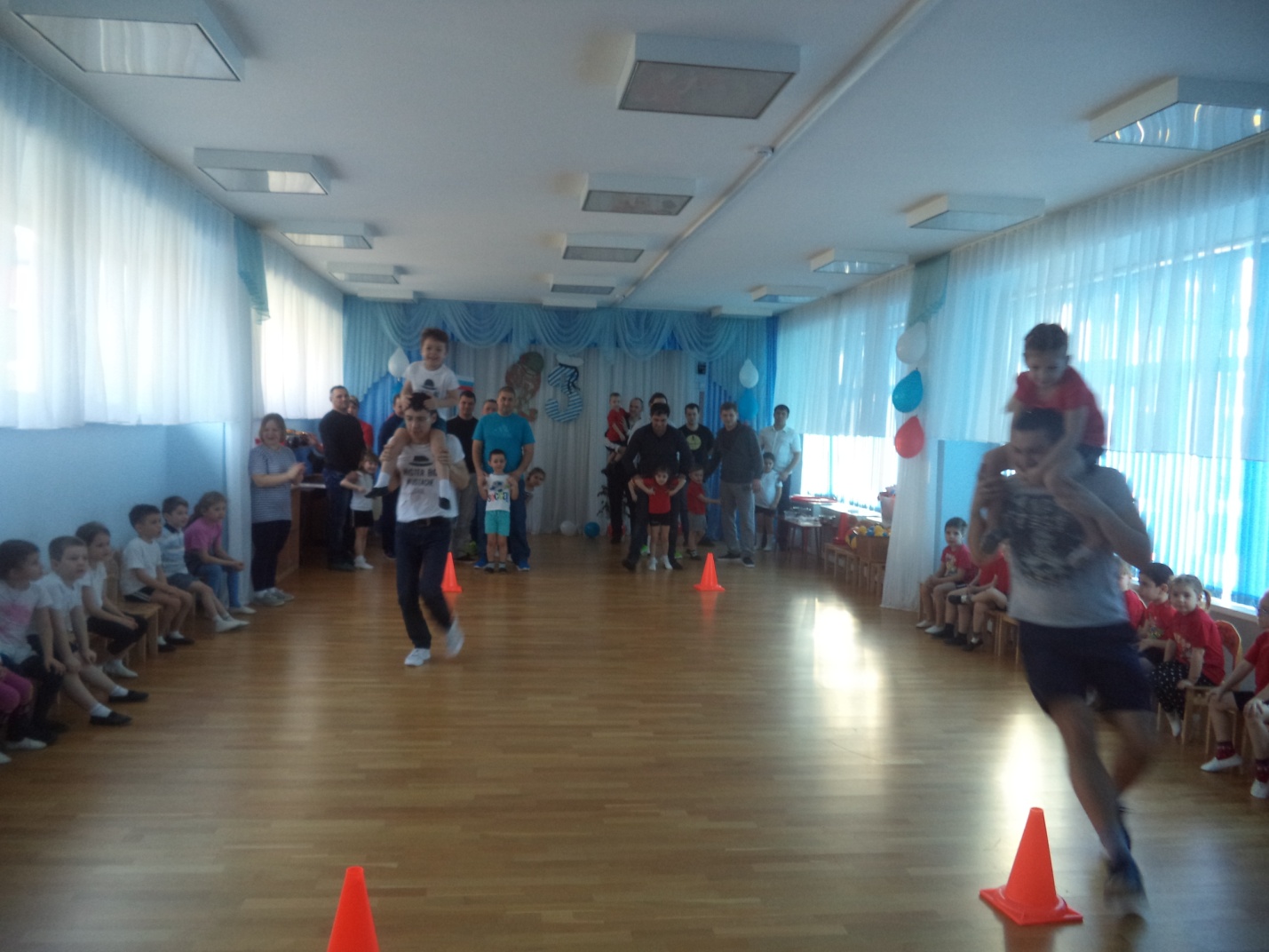 МЕТОДИЧЕСКАЯ   НЕДЕЛЯ   МБДОУ № 29 г. Азова                                   (ПО ФИЗИЧЕСКОМУ РАЗВИТИЮ с 23.10    по   27.10.   2017г.)                                               «Я, ТЫ, ОН, ОНА – вместе дружная СТРАНА!» 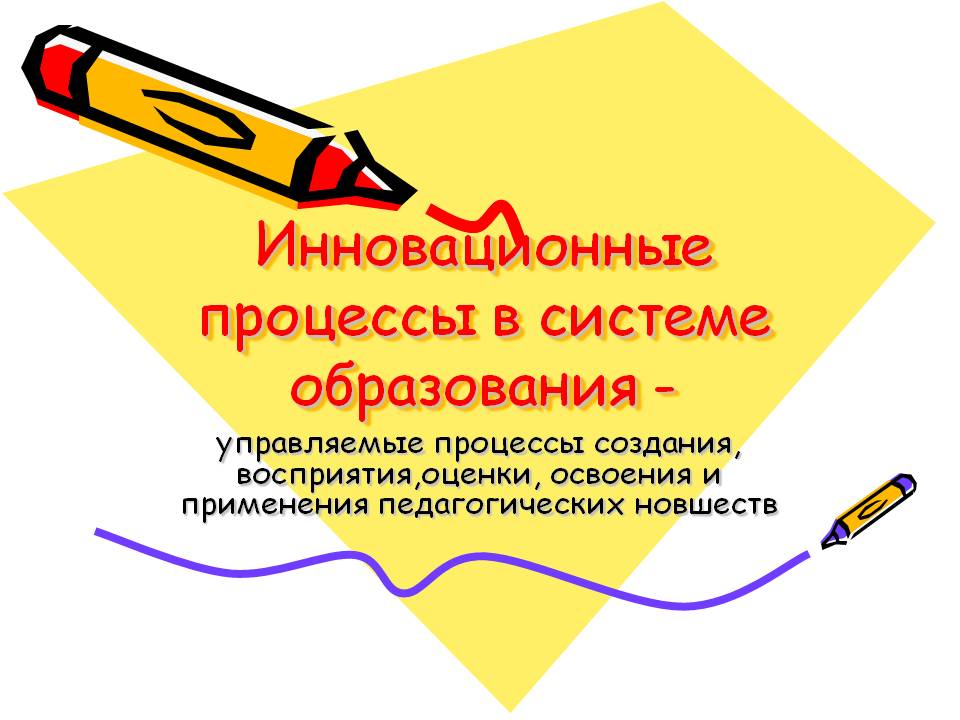 Разв        Развитие МБДОУ №29 г. Азова - целенаправленный, закономерный, непрерывный и необратимый процесс перехода учреждения в качественно новое состояние, характеризующееся разноуровневой организацией, инновационной направленностью и постоянно расширяющимся потенциалом роста.           Физкультурно-оздоровительная работа в ДОУ осуществляется в системе инновационного педагогического и медицинского взаимодействия с опорой на семейное воспитание. Основными разделами  работы педагогов по приобщению детей к нормам безопасной жизнедеятельности, сохранению и  укреплению психического и физического здоровья детей являются:Формирование навыков самосохранения  жизни и здоровья дошкольников    в социально-опасных  ситуациях (природного, бытового и социального характера), воспитание культуры здоровья и собственной безопасности.Активизация физкультурно-оздоровительной работы через формирование устойчивого интереса к физической культуре и спорту.Обеспечение плотной двигательной активности детей в течение дня.Проведение закаливающих мероприятий.Организация рационального питания, строгое соблюдение режима дня.Система психологической помощи дошкольникам.Диагностика физического развития и психоэмоционального состояния детей.Взаимодействие с семьями воспитанников по приобщению к ЗОЖ, массовой культуре спорта. 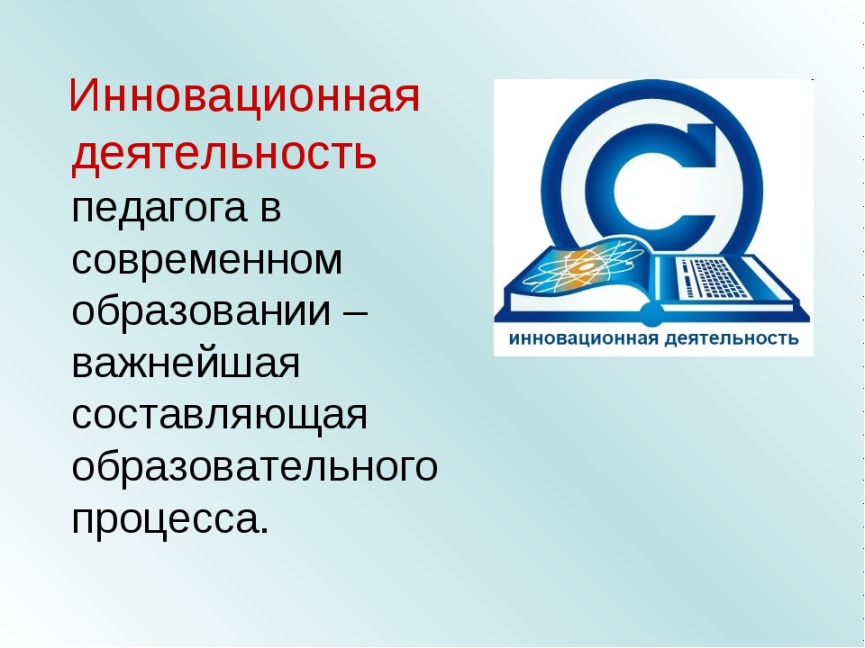 №/№ группВид образовательной ситуацииДатаВремяМесто проведенияНОД по физическому развитию на свежем воздухе5Школьная С.Ю., Мищенко Н.И.27.10 пятница10.00Спортивная площадка4Савченко Л.П., Величко С.М.27.10 пятница10.30Спортивная площадка18Кривунь Н.П., Быкова Н.А.27.10 пятница11.20Групповой участок19Гончарова Е.П.Подвижные игры на свежем воздухе2Мурадова О.Б.26.10 четверг10.10Групповой участок8Теренина С.Н.26.10.четверг10.10Групповой участок22Горшкова Н.П., Леонова В.С.26.10.четверг10.10Групповой участокУтренняя  зарядка на свежем воздухе1Зенкина О.А., Кулишенко О.В.27.10.  пятница  8.15Групповой участок17Татаринцева Г.И.20Тищенко М.М., Баева М.Д.27.10.  пятница  8.00Групповой участокСуставная гимнастика после сна13Артюх А.О.26.10.четверг15.15Группа13корпус литерБ14Петренко И.С., Шумарова Е.А.26.10.четверг15.30Группа № 14 корпус литерБПальчиковая гимнастика15Огурцова А.И., Моисеева И.А.25.10 среда9.10Группа № 15 корпус литерБ16Монахова Е.А.25.10 среда9.20Группа № 16корпус литерБ23Романуша О.В.25.10 среда9.30Группа № 23 корпус литерБОткрытые показы НОД в спортивном зале3Карпенко М.И., Викерина Е.В.27.10.  пятница  9.30Муз. залКорпус литерА6Климова О.Н., Опрышко С.И.27.10.  пятница  9.00Спортзал21Спортивный досуг«Делай, как Я, делай, как мы, делай лучше нас!»(инструктор по физической культуре)Иванова И.Н., Фролова Э.Н.26.10.четверг9.30Спортзал